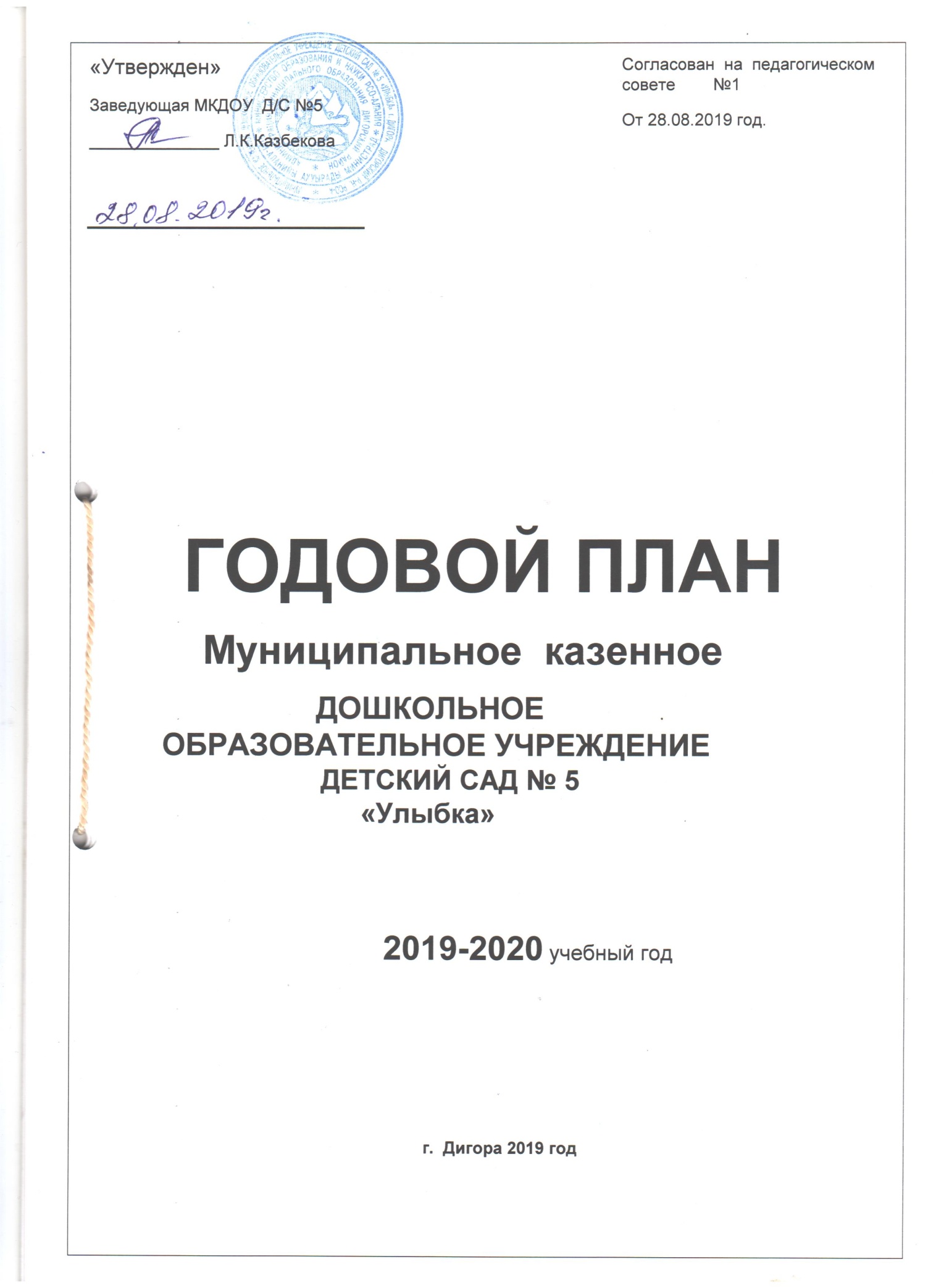 Информационная справка.1. Общие сведения       Муниципальное дошкольное образовательное учреждение – детский сад «Улыбка» – типовое дошкольное учреждение общеобразовательного вида. Учреждение как самостоятельное юридическое лицо имеет пакет документов, регламентирующих его организационно – правовую деятельность: лицензию на право осуществления образовательной деятельности в среде дошкольного образовании. Учреждение осуществляет образовательную, правовую и хозяйственно – экономическую деятельность в соответствии с законом РФ «Об образовании», «Уставом МКДОУ». Для обеспечения уставной деятельности ДОУ в действие введены следующие локальные акты: правила внутреннего трудового распорядка; инструкция по правилам техники безопасности и охране труда; должностные инструкции, положение о педагогическом совете, методическом объединении педагогов. По результатам аттестации и аккредитации МКДОУ присвоена 2 категория.       Детский сад работает в режиме пятидневной системы с 08.00 до 18.00 часов. Расписание и продолжительность ОД соответствуют возрастным особенностям детей и санитарно-гигиеническим требованиям.       В МКДОУ оборудованы и функционируют кабинеты: осетинского языка, изобразительной деятельности, психолога, логопеда, музыкальный   зал .2. Сведения о воспитанниках3. Кадровый состав       Руководителем МКДОУ является  Казбекова Лариса Казбековна, методическую работу ведёт старший воспитатель
 Цалиева Раиса Георгиевна.    ДОУ полностью укомплектовано кадрами.    Воспитательно-образовательную работу ведут  педагогов.Укомплектованность кадрами на сентябрь 2019 года:Педагоги имеют:      9 педагогов – высшее образование;      7 педагогов – среднее специальное образование;      1 педагогов имеют высшую категорию;      4 педагогов – I квалификационную категорию;      11 педагогов – соответствие занимаемой должности;       В ДОУ работают педагоги, имеющие стаж работы от 3 до 50 лет. Все посещают методические объединения, знакомятся с опытом работы коллег других ДОУ, приобщают и изучают новинки методической литературы.4. Содержание педагогического процесса       Педагогический процесс определяется Основной общеобразовательной программой дошкольного образования, разработанной в МКДОУ ДС №5 в соответствии с требованиями основных нормативных документов:Федеральный закон от 29.12.2012 года "273-ФЗ "Об образовании в Российской Федерации";"Санитарно - эпидемиологическим требованиям к устройству, содержанию и организации режима работы дошкольных образовательных учреждений. СанПиН 2.4.1.3049-13";Федеральным государственным образовательным стандартом дошкольного образования (приказ Министерства образования и науки РФ от 17 октября 2013 г. №1155       Содержание образовательного процесса в ДОУ определяется образовательной программой разработанной и реализуемой в соответствии с ФГОС ДО.       В течении учебного года деятельность ДОУ была направлена на обеспечение непрерывного, всестороннего развития ребёнка. Организация учебно-воспитательного процесса на педагогически обоснованном выборе программ, обеспечивающих получение образования, соответствующего государственным стандартам:       Программы«Мир открытий» под редакцией Л.Г.Петерсон в соответствии с ФГОС,примерной общеобразовательной программы воспитания ,обучения и развития детей раннего и дошкольного возраста       «Истоки»  под редакцией Л.А.Парамоновой ,в разразработанных конспектах национально-региональный компонент включается в образовательное просранство ДОУ как полноправная составляющая часть обучения и развития ребенка.  Эти программы построены на позициях гуманно – личностного отношения к ребёнку и направлены на его всестороннее развитие, формирование духовных и общечеловеческих ценностей.    Парциальные программы «Развитие речи» авторов  О.С. Ушакова .ИЗО автор  Комарова 5-6л; 6-7л;       В ДОУ созданы условия для охраны и укрепления здоровья детей.  5. Анализ работы       Основной целью деятельности нашего ДОУ является психолого-педагогическое и методическое сопровождение внедрения ФГОС в условиях системных обновлений дошкольного образования.       Для осуществления поставленной цели коллектив ДОУ в 2018-2019 учебном году решал следующие задачи:1. Совершенствовать работу ДОУ по укреплению здоровья воспитанников посредством создания системы формирования культуры здоровья и безопасного образа жизни у всех участников образовательного процесса. 2. Продолжать работу реализации регионального компонента по патриотическому, духовно – нравственному воспитанию, приобщению детей к истории, культуре, традициям родного края.3. Совершенствовать работу ДОУ по развитию художественно-эстетических способностей воспитанников в соответствии с ФГОС. Развивать творческие способности детей посредством формирования художественно-эстетического вкуса, творческого выражения личности через мир искусства и художественной деятельности, мира музыки и театральной деятельности.- «Построение образовательного процесса ДОУ на основе духовно-нравственных ценностей»;- «Художественно-эстетическое воспитание детей в ДОУ»;- «Взаимодействие детского сада и семьи как необходимое условие реализации ФГОС ДО».Семинары:        Формой повышения педагогического уровня педагогов являются консультации. Нужно отметить, что в этом году расширился круг тематики консультаций. Открытые просмотры образовательной деятельности детей. Они позволяют всем увидеть, как работают коллеги, использовать их позитивный опыт, осознать свои недочеты. Кроме того, педагоги учатся анализировать особенности учебно-воспитательного процесса в целом, а также включаться в процесс управления качеством образования.        Для выявления проблем, в работе воспитателей и своевременной коррекции воспитательно-образовательной работы были использованы разные виды контроля. Обзорный смотр-контроль: «Готовность групп к новому учебному году», который показал, что во всех возрастных группах соблюдены требования к безопасности для жизни и здоровья детей к мебели и игровому оборудованию, оформление предметно-развивающей среды педагогически целесообразно. Сюжетно-ролевые игры, дидактические пособия. детская литература – все подобрано в соответствии с возрастом детей, удобно расположено, позволяет детям самостоятельно по своему желанию формировать игровое пространство.        Были осуществлены тематические проверки, помогающие нам выявлять и устранять недочёты в воспитательно-образовательном процессе:- Эффективность проводимой в ДОУ работы по созданию условий, способствующих патриотическому воспитанию детей.- Изобразительная деятельность – условие развития творческих способностей детей.       Осуществлён мониторинг освоения программы (2 раза в год).       Данная работа преследовала цель повысить качество образовательного процесса, сформировать гармоничные детско-родительские отношения, повысить педагогическую культуру родителей. Считаем, что целевой компонент плана реализован на достаточном уровне.В течение года нами были проведены следующие мероприятия:6. Анализ состояния здоровья воспитанников ДОУ       Проблема здоровья дошкольников имеет широкий социальный аспект. Исходя из важности данной проблемы, коллектив на протяжении учебного года вёл  плановую работу по формированию здорового образа жизни воспитанников, искал пути оптимизации оздоровительной работы в саду, активно использовали здоровьесберегающие  технологии. Реализации задач по сохранению и укреплению здоровья детей проходила через разные виды работ:1. Мониторинг.Цель: определение показателей физического развития, диагностика общей физической подготовленности детей по возрастным нормативам 2 раза в год.2. Организация двигательной активности детей.Цель: решение оздоровительных задач всеми средствами физического воспитания – проведение физкультурных занятий, музыкальные занятия; - соблюдение двигательного режима в течение дня, прогулки на свежем воздухе;- утренняя гимнастика, разминка в постели и гигиеническая гимнастика после сна, физкультминутки на занятиях, спортивные развлечения и досуги; - игровая деятельность детей (подвижные игры, спортивные игры, дидактические с двигательной активностью).3. Лечебно-профилактические мероприятия.Цель: профилактика простудных и инфекционных заболеваний; - оказание скорой медицинской помощи при неотложных состояниях; - профилактика гриппа и ОРЗ (соблюдение режима, кварцевание групп, вакцинация, использование оксалиновой мази, употребление фитонцидов – лука и чеснока, приём поливитаминов, витаминизация меню, организация вторых завтраков).4. Консультативно-информационные мероприятия.Цель: оказание консультативной помощи всем участникам образовательного процесса, родителей воспитанников по вопросам сохранения здоровья и профилактических мероприятий, открытые просмотры и показы с использованием оздоровительных технологий; - пропаганда нетрадиционных методов оздоровления в коллективе детей, родителей, сотрудников ДОУ; - активное участие родителей в физкультурно-оздоровительных мероприятиях годового плана ДОУ.5. Закаливающие мероприятия и мероприятия, направленные на укрепление иммунитета детей.Цель: закаливание детского организма и повышение сопротивляемости к простудным и инфекционным заболеваниям,- воздушные ванны в облегченной одежде; - солнечные ванны в летний период; - гимнастика на свежем воздухе в тёплый период; - обширное умывание прохладной водой: - игры с водой; - сон с доступом свежего воздуха.       Здоровье – одно из важнейших условий полноценного физического и психического развития детей дошкольного возраста. Здоровье воспитанников – это приоритетное направление нашего дошкольного учреждения, стратегическая цель которой – воспитание и развитие свободной жизнелюбивой личности, обогащённой знаниями о природе и человеке, готовой к созидательной творческой деятельности и нравственному поведению. Для осуществления физкультурно-оздоровительной работы с детьми были созданы условия, включающие образовательную деятельность с детьми, взаимодействие с семьями, методическую работу, профилактические и закаливающие мероприятия, оздоровительную работу. Во всех возрастных группах спортивные уголки оснащены атрибутами для подвижных игр, массажные дорожки для профилактики плоскостопия (сделанные воспитателями), проведение гимнастики после сна. Оборудование в группах размещено так, что дети могут свободно подойти к нему, самостоятельно использовать его, как для выполнения физических упражнений, так и для игр.       В течение года воспитателями проводилась работа по профилактике и снижению заболеваемости детей: использовались различные виды закаливания (хождение босиком, воздушные и солнечные ванны), дыхательная гимнастика и гимнастика после сна. Систематически проводилась утренняя гимнастика, как средство тренировки и закаливания организма, подвижные игры на прогулке, физминутки на занятиях, упражнения по профилактике плоскостопия и нарушения осанки у детей, помощь детям в овладении основами гигиенической и двигательной культуры. Также в ДОУ проводилась просветительская работа с родителями по формированию здорового образа жизни: педагоги знакомили родителей с оздоровительными мероприятиями, содержанием физультурно-оздоровительной работы. Работа с детьми в ДОУ была построена их индивидуальных способностей. Расписание ОД в группах составлено с учетом требований СанПиН. Образовательная деятельность сочеталась с игровой деятельностью вне занятий. Знания, опыт, приобретённые в учебной деятельности, использовались детьми в самостоятельной, изобразительной и театральной деятельности и творческих играх. Работа велась через соблюдение санитарно- гигиенических норм и требований. Организацию сбалансированного питания, систему закаливания детей, развитие физкультурно-оздоровительных мероприятий, создание благоприятного климата в ДОУ. Оздоровительная работа проводилась систематически и контролировалась администрацией, врачом ГабееваЗ., и медсестрой Икоевой З.  Каждый месяц проводится анализ заболеваемости и посещаемости воспитанников, осуществляется мониторинг состояния здоровья детей, уточнялись диагнозы и группы здоровья, трехразовое питание в ДОУ осуществлялось с примерным десятидневным меню, разработанным на основе физиологических потребностей в пищевых веществах.       Инструктор по физкультуре  Марзаева Л.А. большое внимание уделяет такому вопросу в физическом развитии дошкольника, как приобретение опыта в следующих видах деятельности детей: двигательной, в том числе связанной с выполнением упражнений, направленных на развитие таких физических качеств, как координация и гибкость; способствующих правильному формированию опорно-двигательной системы организма, развитию равновесия, координации движения, крупной и мелкой моторики обеих рук, а также формированию начальных представлений о некоторых видах спорта.   Необходимо отметить что, всё-таки, основной формой работы с детьми являются занятия, которые  Лира Алановна проводит разных видов (традиционные, нетрадиционные, тематические), также использует различную музыку (танцевальную, народную в том числе и осетинскую )это формирует у детей хороший эстетический вкус. В структуру всех занятий включаются упражнения по коррекции осанки, укреплению свода стопы. Занятия проходят динамично с хорошим эмоциональным настоем детей. Медико-педагогический контроль за физическими занятиями показал  хороший уровень. Работа воспитателя ведётся в тесном контакте с воспитателями групп и педагогами. В течении года работала в тесном контакте с воспитателями групп, провела консультации на тему: «Физкультурно–оздоровительной работы с различными видами детской деятельности», «Гендерный подход в физическом воспитании дошкольников», «Организация условий в ДОУ для оптимизации двигательной активности и оздоровлении детей».                Совместно с воспитателями и родителями провела проекты: «Здоровый образ жизни», «Прогулка и ее значение в развитии детей        В результате проделанной работы по данному разделу годового плана работы можно сделать следующий вывод:1. Физкультурно-оздоровительная работа в ДОУ поставлена на должном уровне. В результате целенаправленной работы коллектива заболеваемость продолжается снижаться.  2. Ведется целенаправленная работа по просвещению родителей (в форме бесед, консультаций, на родительских собраниях, с помощью наглядной информации – папок-передвижек).  Однако надо отметить и недостатки в работе ДОУ, которые необходимо устранить в новом учебном году: - Уровень двигательной активности в режиме дня не является оптимальным. Воспитателями недостаточно используются подвижные игры на воздухе, хотя положительный опыт такой работы в детском саду есть. - Недостаточно скоординирована работа с семьей по вопросам оздоровительных и закаливающих мероприятий. - Остаются проблемы в организации предметно-развивающей среды на территории детского сада, которая еще не соответствует в достаточной степени потребностям ребенка в движении и игре и требует переоборудования.        Для решения этих проблем, а также, в целях повышения уровня физического развития дошкольников и снижения заболеваемости, педагогами и медицинскому персоналу необходимо:- совершенствовать систему работы в данном направлении через поиск и внедрение современных, эффективных форм оздоровления; - продолжать работу по изучению передового педагогического, медицинского, психолого-педагогического опыта по оздоровлению детей; - активизировать поддерживающее и конструктивное взаимодействие ДОУ с родителями по вопросам физического развития и оздоровления дошкольников; - проводить  здоровьесбережение  через все виды детской деятельности;  - организовать соответствующую предметно-развивающую среду на прогулочных площадках для организации двигательной активности детей.        В будущем году основными направлениями дальнейшей работы будет являться:  - повышение эффективности здоровье сберегающей деятельности в ДОУ  ;  - поиск наиболее эффективных форм здоровье формирования с детьми раннего и младшего дошкольного возраста, уже имеющими нарушения в состоянии здоровья при поступлении в ДОУ. Адаптация детей       В 2018 – 2019 учебном году в детский сад поступило 25 ребенка.1 младшая группа – 22 детей.2 младшая группа – 3 детей.       Критерии адаптации: эмоциональный фон ребенка (положительное, неустойчивое, отрицательное эмоциональное состояние), потребности в общении со взрослыми, сверстниками (особенности социальных контактов: инициативен, контактен при поддержке взрослого, пассивен), особенности познавательной и игровой деятельности, реакция на изменение привычной ситуации (принятие, тревожность, непринятие).        Во время периода адаптации детей к ДОУ, проводилась работа с педагогами (консультирование по вопросам взаимодействия с родителями и детьми), с родителями (анкетирование с целью сбора информации, изучению затруднений у родителей в вопросах воспитания; проведение информационных и тематических мероприятий; наглядные формы работы), занятия с детьми.       По итогам протекания адаптации можно сделать следующие выводы: адаптация детей прошла успешно.Всего детей, прошедших адаптацию – 25Легкая степень адаптации – 54% Средняя – 46%Тяжелая – 0%.Вывод:  Педагогами и медицинской службой ДОУ ведется дальнейший поиск эффективных способов сохранения и укрепления здоровья дошкольников, который предусматривает повышение роли родителей в оздоровлении детей, приобщение их к здоровому образу жизни. Медицинской службой ДОУ планируется усиление профилактической работы среди родителей воспитанников и педагогического коллектива.7. Анализ образовательного процесса       Вся работа по обучению и воспитанию в ДОУ строится на основе  двух программ  « Мир открытий» под редакцией Л.Г.Петерсон; программа « Истоки» под редакцией  Л.А.Парамонова   основной образовательной программы ДОУ, годового плана. Комплексный подход к воспитательно-образовательной работе, обеспечивает единство физического, трудового, умственного, эстетического воспитания детей дошкольного возраста. В нашем детском саду постоянно используются современные формы организации обучения детей проводились различные формы ОД (индивидуальные, групповые, комплексные, интегрированные), которые проводятся в соответствии с тематическим планированием МКДОУ. Все педагоги при планировании и проведении ОД учитывают современные требования к ним, используют интеграцию различных видов деятельности, кроме этого используют в своей работе различные технологии развивающего обучения, а также учитывают нормативно-правовые документы, характеризующие деятельность дошкольного учреждения. Образовательный процесс регламентируется рабочими программами педагогов, разрабатываемых с учётом гигиенических требований к максимальной нагрузке на детей в организационных формах обучения.       Воспитательный процесс организован в соответствии с требованиями СанПиН. Содержание и организация образовательного процесса регламентируется перспективно-календарными планами педагогов, расписанием образовательной деятельности для каждой возрастной группы. Два раз в год проводится мониторинг по образовательным областям.       Работа по полилингвальной модели «ЮНЕСКО» велась в двух группах: в 1- младшей группе – воспитатель   Гулунова   О.Э. и  во 2-мл.гр. – воспитатель Газалова М.Х. В группах развивающая среда построена по принципу гибкого зонирования, игровые центры разделены, это позволило детям в соответствии со своими интересами и желаниями свободно заниматься в одно и тоже время, не мешая друг другу, разными видами деятельности. Воспитатели провели с детьми мониторинг на начало и конец учебного года.       Итогом работы воспитателей стали открытые занятия. Коллеги дали оценку проведенным занятиям. Работа по полилингвальной модели будет продолжена.               В течение года воспитатели обеспечивали возможности для обогащения словарного запаса, совершенствования звуковой культуры образной и грамматической сторон речи. Совместная деятельности с детьми по речевому развитию . Проведённые наблюдения за детьми в процессе организованной и самостоятельной образовательной деятельности в рамках ДОУ, изучение их речевых умений во время игровой деятельности показало, что совместная деятельность с детьми младших групп в этом направлении проходит в форме занимательной, развлекательной игры. Дети старших и подготовительных групп свободно   владеют нормами и правилами родного языка, соблюдают правила речевого этикета. При этом выяснилось, что недостаточно развита звуковая культура речи, невысок уровень связной речи, признаками которого являются содержательность, логичность и последовательность при пересказе художественного произведения и составлении рассказа. Было выявлено, что уровень интереса старших дошкольников осознанного отношения к художественным произведениям значительно вырос.        Проведённый анализ данных показал значительные качественные изменения в отношении детей к литературным произведениям и повышение уровня выразительности их исполнения. Это показало качество эффективности специальной работы над освоением дошкольниками средств речевой выразительности и исполнении в разных видах игровой деятельности и формирование положительных навыков общения со сверстниками и взрослыми. Из всего сказанного сделали вывод, что проделанной работы недостаточно, её следует продолжить через деятельность, что было и сделано.        Взаимодействие с родителями по вопросам речевого развития детей не носит целенаправленного характера в отдельных группах.        Необходимо обратить внимание на систему планирования работы с детьми и родителями в группах.       Коррекционная работа в ДОУ предоставлена учителем-логопедом Т.Ц.Тобоевой . Своей целью работы педагог считает: - достижение каждым ребёнком уровня речевого развития, соответствующего возрастным и индивидуальным возможностям, постановка звуков; - подбор и проведение комплексов упражнений, направленных на устранение специфических нарушений;- установление эмоционального контакта и индивидуального подхода с учетом личностных особенностей ребёнка.        Ежегодно в сентябре проводится обследование детей. В течение года дети посещали подгрупповые и индивидуальные занятия.               Далее, нельзя не отметить работу педагога-психолога  Газалова И.Б. которая работала в соответствии с требованиями ФГОС и осуществляла психолого-педагогическое сопровождение образовательного процесса. В начале года с детьми подготовительной группы проводился психологический скрининг по определению готовности к обучению в школе. По результатам диагностики был намечен план коррекционной работы с детьми. В течение года также проводилась как подгрупповая, так и индивидуальная работа с детьми по решению выявленных проблем. Помощь оказывалась и родителям проблемных детей, помогали им справиться со сложной ситуацией, консультировали по разным вопросам.        Мониторинг, проводимый в конце года, показал позитивные изменения в подготовке детей к школьному обучению. У детей достаточно хорошо развиты мышление, память, общие умения и представления, волевая регуляция, фонематический слух, а также те качества, которые помогут ребёнку войти в совершенно новый, школьный коллектив, активно включиться в учебную и досуговую деятельность школы. В большинстве случаев сформировано положительное отношение к учению в школе.Мониторинг развития интегративных качеств воспитанниковза 2018 – 2019 год       По итогам мониторинга достижения детьми планируемых результатов освоения задач по образовательным областям, можно отметить, что в группах программа выполнена. Путем анализа полученных данных, видны следующие результаты: Оценка динамики развития детей: - 27 воспитанников (41%) имеют высокий уровень развития; - 42 ребенка (59%) – средний уровень развития; - Детей с низким уровнем развития не выявлено. Сформированность интегративных качеств:- Физически развитый – 89,2%;- Любознательный, активный – 86,4%;- Эмоционально-отзывчивый – 89,2%;Уровень сформированности интегративных качеств:- Овладевший средствами общения – 87,6%;- Способный управлять поведением – 87,9%;- Способный решать интеллектуальные и личностные задачи – 88,4%;- Имеющий первичные представления о себе -87%;    - Овладевший универсальными предпосылками учебной деятельности – 83,7%;- Овладевший необходимыми умениями и навыками – 81,4%. - Интегративные качества у детей всех возрастных групп сформированы в полном объеме.        Таким образом, данные показатели помогают оценить качество подготовки наших воспитанников к обучению в школе. Все выпускники готовы к школьному обучению.       Анализируя работу по познавательному развитию, следует отметить, что работа направлена на развитие у детей любознательности и познавательной мотивации, формированию познавательных действий, развитию воображения и творческой активности, формированию представлений об окружающем мире. О социокультурных ценностях своего народа. Работу воспитателя по осетинскому языку Бекоевой Л.Э., как всегда хочется отметить словами К.Д. Ушинского, который писал: «Как нет человека без самолюбия, так нет человека без любви к Отечеству, и эта любовь даёт воспитанию верный ключ к сердцу человека». Работа в этом направлении ведётся так, чтобы наши интересы обратились к нравственным ценностям, к национальной культуре осетинского народа, основываясь на традиционно сложившихся в народе воззрениях. На цели и задачи воспитания детей. Воспитатель   для достижения своих целей используют:- фольклор (загадки, пословицы, поговорки, былины, сказки);- народную музыку (бытовые, обрядовые, колыбельные песни);- изобразительно-прикладное искусство (все виды осетинского орнамента – одежда и посуда);- национальные игры.       Одним из наиболее обширных разделов народного творчества и самый любимый детьми – это сказки. Осетинские сказки учат детей справедливости, честности, благородству, поэтому они больше чем другие жанры используются в работе с детьми младшего возраста.           Ежегодно в нашем районе проходит конкурс «Иры фидæн». Наши ребята принимали активное участие.Результаты конкурса:    стихотворения:  Фидарова София 4 года; Вирко Амелия 6лет;  Золоева Злата 6 лет.  Заняли вторые места.       Нельзя не отметить работу воспитателей в группах по познавательному развитию.  В течение года педагоги продолжали активно использовать проектную деятельность в работе с детьми. Были проведены проекты на разные темы: Хабиева А.В « Помним не забудем»  Хударова М.Ю. «Родословное древо»воспитательница- Гадзаова Л.П. о правилах дорожного движения
 « Правила дорожного движения»    Художественно-эстетическое развитие    В нашем детском саду созданы хорошие условия для формирования у детей художественно-эстетических качеств, используются различные технологии. Воспитатель по ИЗО  Хадзиева Ж.Р. работает по Т.С. Комаровой, И.Лыкова ,занятия в этой книге направлены на развитие у детей интереса к различным видам искусства – формирование художественно-образного представления и мышления, эмоционально-чувственного отношения к предметам и действительности. Большая работа ведётся по приобщению детей к истокам осетинской народной культуры, воспитатель старается приобщать детей ко всем видам национального искусства от архитектуры до живописи и орнамента, для этой работы использует литературу  этнокультурной  модели ЮНЕСКО. Проводя итоги мониторинга по развитию изобразительной деятельности детей, выявили средний уровень. Однако нужно отметить, что воспитатель плодотворно поработала над своим самообразованием на тему: «Нетрадиционные техники рисования». В течение года с детьми провела различные занятия вместе с воспитанницей   принимала участие в районном конкурсе «Иры фидæн», заняла  второе место  .       Кроме этого в ДОУ ведётся работа по приобщению детей к миру музыки. Музыкальные руководители  К.А.Кибирова.      Дает  детям яркие музыкальные впечатления, обогащают их внутренний мир. Музыкальные развлечения, утренники в детском саду – настоящие праздники для детей и родителей, цель которых – творческая активность воспитанников, радость, эмоциональные ощущения взрослых и детей. Педагоги также широко использовали информационно-коммуникативные технологии.       Праздники, проводимые в этом году: «День дошкольного работника», «День рождение К.Л. Хетагурова», «Осень», «Новый год», «День защитника Отечества», «Мамин день», «Пасха», «День осетинского языка и литературы», «До свиданья детский сад», «Здравствуй лето».       Предметно-развивающая среда – это то место, где ребёнок получает опыт эмоционального взаимодействия с взрослыми и сверстниками в наиболее значимых для его развития сферах жизни. Поэтому реализация образовательных программ требует целесообразной организации развивающей среды. Она создавалась с учётом возрастных возможностей детей, и конструируется таким образом, чтобы ребёнок в течение всего времени пребывания в детском саду мог найти себе увлекательное занятие. Это тёплый дом, где царит семейная обстановка, где играют в игрушки, слушают сказки, участвуют в играх, труде, общении. Все воспитатели детского сада стараются создать педагогическую среду в группах так, чтобы дети в течение дня могли найти себе увлекательное занятие.        Предметно-развивающая среда, организованная педагогами, частично соответствует требованиям ФГОС, служит интересам детей, а её элементы – полноценному развитию ребёнка. В ДОУ созданы достаточные условия для интеллектуального развития детей: много познавательной и художественной литературы, иллюстрированного материала, знакомящего с живой и неживой природой, есть природный и бросовый материал.        Значительное место в образовательном процессе, как основной вид деятельности, представлены сюжетно-ролевые игры, игры с правилами, дидактические и театрализованные игры. Воспитатели поощряют самостоятельную организацию детьми игрового пространства, индивидуальную и совместную деятельность детей, включаются, как участники, в игры детей с правилами, организуют дидактические игры, способствующие всестороннему развитию детей          Несмотря на то, что сделано, задача пространственной организации предметно-развивающей среды детского сада в соответствии с ФГОС ДО остаётся одной из главных. Необходимо продолжать работу по организации жизни детей в группе по пространственному принципу, прежде всего, чтобы мебель была легко трансформируема под потребности свободной игры детей. Пополнение предметно-развивающей среды в соответствии с реализуемой программой, продолжение работ по усовершенствованию материально-технической базы детского сада, создание благополучного климата для развития детей.Организация подготовки детей к школе.       Анализ показал   уровень компетентности педагогов и мотивационную готовность детей, поступающих в первый класс. Воспитатели  Хабиева А.В.;ГадзаоваЛ.П., продемонстрировали уровень организации самостоятельной деятельности детей, использование разнообразных методов и приёмов в работе, создали соответствующую развивающую среду в группах. Анализ планов воспитательно-образовательной работы показал, что работа с детьми по воспитанию положительного отношения к школе (игры, занятия, беседы) проводятся в системе, с творческим подходом, продумана взаимосвязь с другими деятельностями (продуктивная, игровая деятельность, чтение художественной литературы), из беседы с детьми.        Наблюдая за их играми и самостоятельной деятельностью, было выявлено наличие у дошкольников интереса к самостоятельности, активности, а также знаний детей о школе. Всего выпускников в 2018 – 2019 учебном году –  23  . У детей неплохо развита моторика, они хорошо ориентируются на листе бумаги. При подготовке детей к школе воспитатели   формировали умение самостоятельно ставить и решать задачи, видеть перед собой цель и способы приближения к ней, выполнять упражнения. Контролировать верность решения. Анализ данных мониторинга показывает, что в нашем детском саду педагогический коллектив добился качественной реализации основной образовательной программы.        Готовность детей в области умственного развития: - У детей имеется определённый запас знаний об окружающем мире (о предметах и их свойствах, о явлениях живой и не живой природы, о людях и их труде и других сторонах общественной жизни о том, «что такое хорошо и что такое плохо», т.е. о моральных нормах поведения). Важен не только объём этих знаний, но и качество – степень правильности, четкости. обобщенности, сложившихся у ребёнка представлений. - Сформирована чистая речь; дети умеют связно, последовательно, понятно для окружающих описать предмет, картинку, событие, передать ход своей мысли, объяснить то или другое явление. - Умеют планомерно обследовать предметы, явления, выделять их разнообразные свойства.        Выпускники нашего детского сада поступают в общеобразовательные школы города Дигора .   По отзывам учителей, воспитанники ДОУ дисциплинированы, владеют самыми необходимыми навыками для первоклассников, что свидетельствует о достаточной целенаправленной работе педагогического коллектива детского сада и родителей. Воспитатели успешно взаимодействовали с родителями: проводили родительские собрания о готовности детей к школе, индивидуальные устные консультации.Работа с родителями.       Родители выступают как основные заказчики системы дошкольного воспитания, поэтому важно взаимодействие двух социальных институтов: детского сада и семьи для функционирования дошкольного учреждения для поддержания его конкурентной способности. Говоря о педагогической работе, нельзя не отметить совместную деятельность педагогов и родителей. Родители всех возрастных групп принимали активное участие в выставках « Осенние дары», « Новогодняя игрушка»,         Повышая педагогическую культуру родителей, их нормативно-правовую грамотность, в течение года решались задачи повышения педагогической культуры родителей, привлекая их к участию в жизни ДОУ, предоставление родителям информации о деятельности ДОУ. Для родителей были проведены тематические родительские собрания, индивидуальные консультации, беседы. Не менее важным направлением в работе дошкольного учреждения было сотрудничество детского сада с семьёй по вопросам приобщения семей к здоровому образу жизни. На групповых родительских собраниях раскрывались вопросы физического развития и здоровья детей, особенно подробно закаливание детского организма.     Воспитатели групп старшего дошкольного возраста подчёркивали важность развития самостоятельной двигательной деятельности детей в условиях детского сада и дома. Были даны рекомендации по организации по вопросам физического развития, ЗОЖ.        Положительно то, что позиция родителей к процессу обучения изменилась к лучшему. О чём свидетельствует их степень активности участия в жизнедеятельности ДОУ, Родители воспитанников с удовольствием откликались на все мероприятия ДОУ, пример спортивно – музыкальное развлечение на тему посвященный дню Победы.        Исходя из имеющихся данных, можно сделать вывод, что работа ДОУ соответствует запросам родителей, педагогический коллектив обеспечивает безопасность ребёнка, высокий уровень обучения, воспитания. Для сотрудничества с педагогами родители выбирают активные формы работы (музыкальные и спортивные праздники, мероприятия совместно с родителями, конкурсы, выставки и т.п.)       В заключении хочется привести одно из высказываний:«Как садовод без вопросов и сопротивления принимает рекомендации по уходу за растениями и предоставляет каждому растению необходимые именно ему условия для роста и цветения, также мы, родители, должны приспосабливать свой метод воспитания к природным потребностям каждого ребёнка. Если мы поймём, кем на самом деле является наш ребёнок. Мы сможем подумать над тем, какие изменения необходимо произвести в своём стиле воспитания».       Необходимо продолжать совершенствовать социальное партнёрство семьи и детского сада, используя современные формы работы.Из всего изложенного выше можно сделать вывод:В ДОУ созданы условия для всестороннего развития детей дошкольного возраста, оздоровительные работы с детьми, эффективной работы педагогического коллектива.Задачи воспитательно-образовательной работы за учебный год реализованы, план работы выполнен.Выявлены положительные результаты развития детей, достижение оптимального уровня для каждого ребёнка или приближение к нему.Выявлены отрицательные результаты развития детей использовать подвижные игры на воздухе,повышить уровень работы по физическому развитию дошкольников внедрить современные эффективные формы оздоровления.Цель работы:  Систематизировать работу по художественно-эстетическому развитию ребенка в ДОУ и семье через современные педагогические технологии.       Ориентируясь на основное содержания деятельности ДОУ и её направленности, а также на анализ конечных результатов, мы ставим следующие задачи:Задачи организации педагогического процесса.1.  Систематизировать работу по худ.эстетическому развитию ребенка в ДОО и семье через современные педагогические технологии.2.  Совершенствовать образовательную деятельность в художественно-эстетической развитии дошкольников ,используя метод проектов и инновационных технологии.3.Развивать у детей познавательную активность,любознательность  расширять математические знания через реализацию метода проектов.Повышение деловой квалификацииПедсоветысеминары.контрольПроектная деятельностьКонсультацииВыставки, конкурсыОткрытый просмотр НОДРабота с родителямиПланирование работы воспитателей по самообразованиюМетодический кабинетСОГЛАСОВАННО                                                                                                     УТВЕРЖДАЮДиректор МКОУ СОШ №1                                                              Заведующая МКДОУ ДС №5___________________                                                                                      _Казбекова Л.К.ПЛАНработы по обеспечению преемственности дошкольного и начального образования.У Т В Е Р Ж Д А ЮЗаведующая МКДОУ №5 « Улыбка» г.  Дигора___________ / Л.К.Казбекова/от «___» __________ 20    г.ПЛАНадминистративно-хозяйственной работыМБДОУ №5 « Улыбка» на 2019–2020 учебный год.Примечание: в плане работы отсутствует графа «ответственный», так как                          ответственным за намеченные мероприятия учреждения                          является  заместитель заведующего по АХЧ  И.А.КорнаеваУ Т В Е Р Ж Д Е Н О                                                                            С О Г Л А С О В А Н ОПротокол № _______ заседания ПК                              Завед . МКДОУ №5 г.  Дигораот «___» ____________ 20    г.Председатель ПК____________ / О.Э.Гулунова/                                                     _______   /   Л.К.Казбекова/«___» __________ 20    г.                                                                      «___» __________ 20    г.ПЛАНработы профсоюзного комитета МКДОУ ДС №5 2019-2020 учебный годУ Т В Е Р Ж Д А ЮЗаведующая МКДОУ №5 « Улыбка» г. Дигора___________ / Л.К.Казбекова/от «___» __________ 20    г.ПЛАНПроведения лечебно-профилактических и оздоровительных мероприятий на 2019–2020 учебный год в МКДОУ ДС №5 УТ В Е Р Ж Д А ЮЗаведующая МКДОУ №5 «Улыбка» г.  Дигора___________  Л.К.Казбекова/от «___» __________ 2019 г.ПЛАН РАБОТЫвоспитателя по физкультуре по проведению досуговна 2019-2020учебный годПодготовительная группа.Старшая группа.Средняя группа.УТВЕРЖДАЮЗаведующая МКДОУ №5г.  Дигора________________ Л.К.КазбековаПЛАНвечеров развлечений на 2019–2020 учебный год.УТВЕРЖДАЮЗаведующая МКДОУ №5г. Дигора________________ Л.К.КазбековаПЛАНвечеров развлечений на 2019–2020 учебный год.УТ В Е Р Ж Д А ЮЗаведующая МКДОУ №5 « Улыбка» г.  Дигора___________ / Л.К.Казбекова/от «___» __________ 20   г.ПЛАНпроведения летних оздоровительных мероприятийв МКДОУ ДС №5 на июнь  УТ В Е Р Ж Д А ЮЗаведующая МКДОУ №5 « Улыбка» г. Ардон___________ / Л.К.Казбекова/от «___» __________ 20   г.ПЛАН работы родительского комитета МКДОУ ДС №5 « Улыбка» на 2019-2020 учебный годПЛАН РАБОТЫ С РОДИТЕЛЯМИна 2019-2020 учебный годГОДОВОЙ ПЛАН на 2019-2020 учебный годучителя-логопедаСЕНТЯБРЬГОДОВОЙ ПЛАН на 2019-2020 учебный годпедагога-психологаЗадачи службы практической психологии образования являются:содействие полноценному личностному интеллектуальному развитию детей на каждом возрастном этапе, формирование у них способности к самовоспитанию и саморазвитию;обеспечение индивидуального подхода к каждому ребенку на основе психолого-педагогического изучения детей:профилактика и преодоление отклонений в интеллектуальном и личностном развитии ребенка;практическое направление обеспечивается практическим психологом системы образования, задача которых работа с детьми, родителями, педагогами и коллективом в детском учреждении;изучение и обобщение передового опыта, содействующего распространению и применению новых методических материалов.ПЕРСПЕКТИВНО – ТЕМАТИЧЕСКИЙ ПЛАНна 2019-2020 учебный годвоспитателя по экологии2 МЛАДШАЯ ГРУППА.СРЕДНЯЯ ГРУППА.СТАРШАЯ ГРУППА.ПОДГОТОВИТЕЛЬНАЯ ГРУППА.Возрастная категорияНаправленность группКоличествоКоличествоВозрастная категорияНаправленность группГруппыДети1 младшие гр. от 2 до 3 летОбщеразвивающая1152 младшие гр. от 3 до 4 летОбщеразвивающая1    24Средние гр. от 4 до 5 летОбщеразвивающая121Старшие гр. от 5 до 6 летОбщеразвивающая235Подготовительные гр.от 6 до 7 лет.Общеразвивающая2 21                                                               Всего воспитанников                                                               Всего воспитанников                                                               Всего воспитанников 116Педагогический коллектив состоит из 16 педагогов, среди них:Педагогический коллектив состоит из 16 педагогов, среди них:Заведующий1 Старший воспитатель1Педагог-психолог1Воспитатель осетинского языка1Инстр. по физической   культуре1Учитель-логопед1Музыкальный руководители2Воспитатель по ИЗО1Воспитатели9Наименование УровеньДата проведенияКонкурс «Иры фидӕн» Муниципальном уровне   Драматизация русской сказки « Волк и семеро козлят»  Муниципальном уровне   Открытые просмотры НОД во всех возрастных групп В ДОУОткрытый просмотр НОД на осетинском языке для воспитателей ДОУв ДОУ2.Совершенствовать профессиональное мастерство путём самообразования (индивидуальный план самообразования).в течение годавоспитателивсех групп3.Направить на курсы повышения квалификации воспитателей.в течениегодапо плану СО РИПКРО№мероприятиядатаисполнителиотметкаовыполн.1.Продолжать знакомиться с методической литературой по дошкольному воспитанию, в соответствии с ФГОС.в течение года Ст.восп.воспитатели всех групп№мероприятиядатаисполнителиотметкаовыполн.1.1.1.1.2.1.3.1.4.2.2.1.2.2.2.3.2.4.3.3.1.3.2.3.3.4.4.1.4.2.4.3.4.4.Установочный педсовет Повестка дня: Анализ работы ДОУ за летний периодУтверждение годового плана работы на 2019–2020 учебный год с учётом ФГОС, режима работы, расписание ОД.Особенности перспективно-календарного планированияИнструкция по охране жизни и здоровья детей  Тематический педсоветТема: «Эффективность воспитательно-образовательной работы по формированию РЭМП дошкольников через инновационные игровые технологии».Цель: выявить уровень профессиональной подготовленности педагогов.Задачи:Использование нетрадиционных технологий в работе с педагогами для повышения эффективности профессиональной деятельности, способствование творческому поиску.Выявить затруднения педагогов в работе по ФЭМП у дошкольников.Развивать сплоченность, умение работать в команде, аргументировано отстаивать свою точку зрения.Педсовет – интеллектуально-творческая игра.Тема: «Игра форма организации детской жизни»Цель: Повышение профессиональной компетентности педагогов по теме.Задачи:Выявить и проанализировать условия успешного руководства игрой.Систематизировать знания педагогов по теме игровой деятельности детей.Определить пути совершенствования в организации игровой деятельности.Формировать способность быстро и логически мыслить, культурно общаться, умение работать в коллективе с коллегами, объединёнными одной задачей; вызвать интерес к здоровому соперничеству.Повышение педагогической компетентности педагогов, развитие их способности эффективно взаимодействовать с другими.Итоговый педсовет.Исполнение решения предыдущего педсовета.Результативность работы за учебный год:-педагогический анализ итогов воспитательно-образовательной работы,-анализ заболевания детей,-организация системы закаливания.Отчёты педагогов по самообразованию.Утверждение плана на летний период. 28.08.2019г. Декабрь 17.12.2019г. Февраль21.02.2020г.Май30.05.2020г.зав. МКДОУ Л.К.Казбекова , Ст.восп.Цалиева Р.Г.воспитателизав. МКДОУ Л.К.Казбекова, Ст.восп.воспитатели.№мероприятиядатаисполнителиотметкаовыполн.1.2.3.Тема: «Патриотическое воспитание дошкольников в непосредственно образовательной деятельности. «Люби и знай, родной свой край».Цель: Повышение психолого-педагогической компетентности педагогов: патриотическое воспитание дошкольников в непосредственно-образовательной деятельности. Задачи:1. Актуализация знаний педагогов программных задач по патриотическому воспитаниюдошкольников. 2. Формирование профессиональных умений педагогов по заданной теме. Тема: «Возможности применения и варианты использования пособия «Лепбук» в детском саду». Цель: Повышение уровня знаний и умений у воспитателей.Тема: «Двигательная активность, как необходимое условие сохранения здоровья и успешного развития дошкольников ДОУ»Цель: Повысить профессиональную компетентность педагогов по организации двигательной активности дошкольников в ДО.Задачи:1. Выявить затруднения, причины и пути их преодоления по данной проблеме.2. Способствовать творческому поиску, проявлению инициативы, росту педагогического мастерства педагогов ДО.3. Развивать сплоченность, умение работать в команде, аргументировано отстаивать свою точку зренияоктябрьфевральапрельзав. МКДОУ ст.восп.воспитателизав. МКДОУ ст.восп.воспитателизав. МКДОУ ст.восп.воспитатели№мероприятиядатаисполнителиотметкаовыполн.1.1.1.1.2.1.3.1.4.2.2.1.2.2.2.3.2.4.2.5.2.6.2.7.2.8.3.3.1Предупредительный контрольСоблюдение режима дня и организация жизни ребёнка в ДОУПроведение утренней гимнастикиДинамика развивающей средыПодготовка к образовательной деятельностиСистематический контрольВыполнение инструкций по охране жизни и здоровья детей.Учебно-воспитательный процесс, уровень знаний, умений и навыков детей.Выполнение режима дня.Организация питания.Проведение оздоровительных мероприятий в режиме дня.Соблюдение здорового психоло-гического климата в коллективе.Соблюдение правил внутреннего распорядка.Техника безопасности и сохранность имущества.Оперативный контрольПроверка комплексно-тематичес-кого планирования работы воспитателя, качество оформления документации.1 раз в месяц(сентябрь – май)ежеднев-носентябрьзав. МКДОУ ст.восп.зав МКДОУ  ст.восп.Ст.восп.№мероприятиядатаисполнителиотметкаовыполн.4.4.1.4.2.5.5.1.Тематический контроль«Состояние развития игровой деятельности детей посредством применения инновационных технологий».«Создание условий для сохранения и укрепления здоровья детей в ДОУ»МониторингМониторинг качества освоения программыноябрьапрельсентябрь,май Ст.восп Ст.восп.Ст.восп.№мероприятиядатаисполнителиотметкаовыполн.1.2.3.4.5.  Проект старшей  гр.«Я здоровым быть хочу» Проект «Душистое мыло »Исследовательско-творческий проект: «Интересные эксперименты».Сказка «Теремок». Формирование ЭМП, через театрализованную деятельность«Юные инспектора движения».октябрьноябрьв течение годафевральв течение годавоспитатель:Хударова М.Ю.  Ср.гр.  воспитатели:воспитатели:воспитатели:№мероприятиядатаисполнителиотметкаовыполн.1.2.3.4.5.6.7.8.9.Обеспечение физического развития детей, путём внедрения здоровьесберегающих технологий.Создание языковой среды по закреплению пройденного материала по родному языку в ДОУ в условиях внедрения ФГОСТехнология «Лепбук», значение в работе воспитателя.Индивидуальная работа с детьми, как форма педагогической деятельности.Фоновая музыка в жизни дошкольной образовательной организации.Игры и игрушки, как средство интеллектуально-познавательного развития детей. Роль взрослого в детской игре.Взаимодействие с животными, как фактор формирования гуманности у дошкольников.Игры и упражнения по обогащению словарного запаса детей дошкольного возраста.Витамины по расписанию.сентябрьоктябрьноябрьдекабрьянварьфевральмартапрельмайинструктор по физкультуре воспитатель осетинск. языка:музыкальный руководитель  воспитатель 2 младшей группыучитель- логопед Тобоева Т.Ц.врач-педиатр  Габеева З.№мероприятиядатаисполнителиотметкаовыполн.1.2.3.4.4.4.1.4.2.4.3.4.4.4.5.4.6.4.7.Конкурсы«Вот так чудо, посмотри»(из бросового материала)Лепбук – современная форма обучения.«Огород на окне»«Древо моей семьи» Выставки детских работ на разные темы:«Край мой любимый и родной – нет тебя красивей»«Кружится, кружится жёлтый листок»«Мой любимый город» «Безопасный переход»«Космос глазами детей»«Пасхальное яйцо»«День Победы».октябрьфевральянварьапрельв течение годавоспитатели,родители, дети.воспитатель по ИЗО Хадзиева Ж.Р.№мероприятиядатаисполнителиотметкао выполн.1.2.3.4.5.6.7.8.посвященный юбилею К.Л. ХетагуроваФизическое развитие« Солнце, воздух ,вода наши лучшие друзья».Мастер-класс для педагогов«Дети против мусора»Художественно–эстетическое развитие«Живопись по мокрому слою бумаги»Познавательно-исследовательская деятельностьИнтегрированное занятиеРечевое развитие«Учим ребенка пересказывать»Фестиваль военной песник 75-летию Победы«Пришла весна, пришла Победа»Тематический концерт«Мы любим и знаем свой родной язык»октябрьноябрьдекабрь январьмартапрельмаймаймузык. руковод.  Кибирова К.А.воспитат. осет. яз. Бекоева Л.Э.инструктор физкультурывоспитатель  КасаеваЛ.Г.воспитатель по ИЗО  ХадзиеваЖ.Р. воспитатели Хударова М.Ю.
Касаева Л.Г.учитель-логопед Тобоева Т.Ц.музык. руковод.  Кибирова К.А.воспитатели осетинского яз. Бекоева Л.Э.№мероприятиядатаисполнителиотметкао выполн.1.1.1.1.2.Общие родительские собранияТема: «Сотрудничество ДОУ и Семьи».Цель: Достичь оптимального уровня взаимодействия детского сада и семьи через созданную систему социального партнёрства.Задачи:- Повышение педагогической грамотности родителей, посредством практических советов и рекомендаций.- Совершенствование качества работы ДОУ при взаимодействии с семьями воспитанников, способствование формированию потребности тесного взаимодействия между педагогами и родителями.Тема: «Роль семьи в социально- нравственном воспитании».Цель:- раскрыть перед родителями роль семьи в социально-нравственном воспитании ребёнка;- осуществить психолого-педагогическую поддержку родителей в виде практических предложений по установлению правильных взаимоотношений с детьми;- выработать тактику сотрудничества с родителями по установлению единых согласованных действий со стороны семьи и детского сада.сентябрьмайзав. МКДОУ  Л.К.Казбековазав. МКДОУ Л.К.Казбекова№мероприятиядатаисполнителиотметкао выполн.2.2.1.1.1.1.2.1.3.2.1.3.1.2.2.1.1.1.2.1.3.2.1.3.1.2.3.1.11.21.3.2.1.3.1.Групповые родительские собрания1 младшая группа1.Детский сад пришёл в семью.Права и обязанности родителей.Выбор родительского комитета.2.Игра с ребенком в жизни семьи.3.Причины детского непослушания2 младшая группа1.Знакомство с задачами воспитания, обучения детей четвёртого года.Выбор родительского комитета.Физическая культура вашего малыша.2.Гармония детства. Не талантливых детей не бывает.3.Учите детей любить природу.Средная группа1.Знакомство с задачами воспитания и обучения.Выбор родительского комитета.Быть здоровыми телом и душой.2.В каждой семье свои традиции.3.Дети у телевизора.сентябрьдекабрьмайсентябрьдекабрьмайсентябрьдекабрьмайвоспитатели: Хабиева А.В.Гадзаова Л.П.воспитатели:  О.Э.Гулунова
 Цаголова А.А.воспитатели:  Газалова М.Х.ХадзиеваЖ.Р.№мероприятиядатаисполнителиотметкао выполн.2.4.1.1.1.2.1.3.2.1.3.1.2.5.1.1.1.2.2.1.3.1.3.21-2Старшие группы1.Что мы знаем о своём ребёнке.Выбор родительского комитета.Защищаем права ребёнка в детском саду.2.Как развивать у ребёнка веру в свои силы.3.Что для меня моя семья.Подготовительная группа1.Мой ребёнок будущий первоклассник.Выбор родительского комитета.2.Папа, мама, я – читающая семья3.Как помочь ребёнку адаптироваться к школе.Беседа психолога и логопедасентябрьдекабрьмайсентябрьдекабрьмайвоспитатели:  Хударова М.Ю.ДигоеваЛ.А.ЦаголоваА.А.
воспитатели: Касаева Л.Г.Гадзаова Л.П.№мероприятиядатаисполнителиотметкао выполн.1.2.3.4.5.Организация выставки новинок методической литературы.Подготовка к аттестации педагогических работников.Оснащение методического кабинета пособиями по образовательным областям в соответствии с ФГОС.Обновление информационных материалов на сайте ДОУ.Продолжать накопление и обновление передового педагогического опыта воспитателей на бумажных и электронных носителях.в течение годав течение годав течение годав течение годав течение года№п/пмероприятиядатаисполнителиотметкао выполн.1.2.3.4.5.6.7.7.17.2Экскурсия в школу с детьми подготовительной группы, с целью ознакомления со зданием, с классом, со школьными принадлежностями.Составление совместного плана работы детского сада и школы по вопросам преемственности.Результаты успеваемости учащихся 1-х классов за 1-ое полугодие.Взаимопосещение занятий с использованием национально-регионального компонента.Тема: «Семейные обряды»Взаимопосещение занятий по математике.Взаимопосещение занятий по обучению грамоте.Совместные педсоветы:Итоги работы по преемственности детского сада и школы за прошедший год.Изучение и внедрение в практику опыта работы учителя 1-го класса по теме: «Подготовка вопросов учителем и мобилизация внимания учеников на уроках»октябрьноябрь декабрьянварьфевральмартзав. ДОУ №5,воспитатели п/гзав. ДОУ №5,завуч школызав. ДОУ №5, завуч школы ст.восп.,воспитатели п/г,воспитателиосет. языка ст.восп.Цалиева Р.Г.воспитатели п/г ст.восп.Цалиева Р.Г.,воспитатели п/г№п/пНаименованиедеятельностиДатаОтметка о выполн.1.1.11.1.11.1.21.1.31.1.41.21.2.11.2.2Организационная деятельностьТекущие инструктажиПроведение плановых инструктажей по охране труда и технике безопасности; внеплановые инструктажи на рабочем месте по охране труда и технике безопасностиПроведение водных инструктажей с вновь принятыми на работуПроведение инструктажей по охране жизни и здоровья детейПроведение инструктажей по пожарной безопасностиОбновление инструктажейПересмотр инструктажей, внесение изменений и дополненийРазработка и составление новых инструктажей1раз в квартал в течение годав течение годасентябрь апрельсентябрь, декабрь, майавгуств течение года№п/пНаименованиедеятельностиДатаОтметка о выполн.1.31.3.11.3.21.3.31.3.41.3.51.3.61.3.71.3.81.41.4.11.4.21.5.1.5.1Производственные собрания и совещанияАнализ соблюдения Правил внутреннего трудового распорядкаАнализ соблюдения СанПиНПодготовка к зиме. Подготовка к летнему оздоровительному периодуОсновные требования к проведению утренниковИтоги проверки по охране трудаИтоги предыдущего учебного годаСубботники по уборке территории«Забота об участке – дело всего коллектива». Подготовка к новому учебному годуПересмотр должностных инструкцийВнесение изменений и дополнений в должностные инструкции в соответствии с ФГОС.Разработка и составление новых инструкций с учетом новых требованийРабота с нормативно-правовой документациейСоставление, внесение изменений и дополнений в нормативные правовые актыоктябрь, январь1 раз в кварталсентябрь, майв течение годадекабрь, апрельмайсентябрь, апрель июль, августв течение годав течение годасентябрь, январь№п/пНаименованиедеятельностиДатаОтметка о выполн.2.2.12.1.12.1.22.1.3Хозяйственная деятельностьМероприятия, способствующие улучшению и укреплению ДОУРемонт мебели, оборудования, игрушекОбновление мягкого инвентаряОбновление и восстановление методического и дидактического материалав течение годав течение годав течение года№п/пМероприятияСроки 1.1.11.22.2.12.22.33.3.13.23.33.43.53.63.73.8Профсоюзные собрания.Отчетно-выборное профсоюзное собрание.Цели, задачи, принципы деятельности профсоюзного комитетаЗаседания профсоюзного комитета.Обсуждение плана работыВыполнение инструкций по охране трудаОказание материальной помощиВопросы на контроле.Тарификация педагогических кадров.Сверка списков членов профсоюзаМедицинский осмотрСогласование графика отпусков.Обсуждение работы обслуживающего персоналаОрганизация питания детей в группах.Организация двигательной деятельности детей на прогулке (итоги проверки)Организация трудовой деятельности в группах (старшие и подготовительные)сентябрьдекабрьсентябрьноябрьв течение годасентябрьоктябрьв течение годадекабрьянварьфевральмартапрель№п/пМероприятияДатаИсполнителиОтметкао выполн.1.1.11.22.2.12.22.3Организационные мероприятияПривести в порядок медицинскую документацию. Завести новые журналы.Провести маркировку детской мебели, постельных принад-лежностей и строго контро-лировать ее соблюдение.Лечебно-профилактическая и оздоровительная работаПроводить прием детей в ясельной группе осмотром кожных покровов и измерением температуры.Проводить углубленный осмотр педиатром.Провести углубленный осмотр с участием специалистов.сентябрь – октябрь сентябрь – октябрьежедневно1 раз в 3 месяца1 раз в год – май медсестра  врач-педиатр  медсестра  Икоева З.медсестра врач-педиатр врач-педиатр №п/пМероприятияДатаИсполнителиОтметкао выполн.2.42.52.62.7 2.82.9 2.102.112.122.13Вести диспансерное наблюдение за детьми с хроническими заболеваниями.Проводить анализ физического развития детей.Обследование всех детей на яйца-глист и провести лечение.Постановка р. манту всем де-тям с последующим обсле-дованием и оздоровлением.Контроль физкультурных занятий в группах и утренней гимнастики.Детям с нарушением опорно-двигательного аппарата ввести элементы корригирующей гимнастики.Контроль питания детей.Подсчет калорийности пищи.Осмотр детей на педикулез.Следить за гигиеническим режимом в ДОУ (освещенность, проветривае-мость, влажная уборка)1 раз в месяц2 раза в годмарт – апрель 1 раз в годв течение года январьежедневно1 раз в месяцежедневноежедневноврач-педиатр врач-педиатрмедсестра врач-педиатр,медсестра вакцинатормедсестра,врач-педиатр медсестра, врач-педиатр медсестра врач-педиатр медсестра медсестра врач-педиатр  медсестра №п/пМероприятияМероприятияМероприятияДатаДатаИсполнителиИсполнителиОтметкао выполн.3.3.13.23.33.43.53.63.74.4.14.24.3Противоэпидемическая работаСледить за систематичностью проведения профилактических прививок.Следить за санитарным состоянием групп, двора, кухни, кладовой.Строго следить за сво-евременным прохождением медосмотра сотрудниками МКДОУ.Регулярно обеспечивать группы растворами, следить за маркировкой уборочного инвентаря.В карантинных группах вести осмотр детей.В случае инфекционного гепатита вести осмотр детей контактных в группе.Вести учет карантинаСанитарно-гигиенический режим ДОУПрофилактика инфекционных заболеваний.Первая помощь при несчастных случаях.Болезнь БоткинаПротивоэпидемическая работаСледить за систематичностью проведения профилактических прививок.Следить за санитарным состоянием групп, двора, кухни, кладовой.Строго следить за сво-евременным прохождением медосмотра сотрудниками МКДОУ.Регулярно обеспечивать группы растворами, следить за маркировкой уборочного инвентаря.В карантинных группах вести осмотр детей.В случае инфекционного гепатита вести осмотр детей контактных в группе.Вести учет карантинаСанитарно-гигиенический режим ДОУПрофилактика инфекционных заболеваний.Первая помощь при несчастных случаях.Болезнь БоткинаПротивоэпидемическая работаСледить за систематичностью проведения профилактических прививок.Следить за санитарным состоянием групп, двора, кухни, кладовой.Строго следить за сво-евременным прохождением медосмотра сотрудниками МКДОУ.Регулярно обеспечивать группы растворами, следить за маркировкой уборочного инвентаря.В карантинных группах вести осмотр детей.В случае инфекционного гепатита вести осмотр детей контактных в группе.Вести учет карантинаСанитарно-гигиенический режим ДОУПрофилактика инфекционных заболеваний.Первая помощь при несчастных случаях.Болезнь Боткинасогласно планусистемати-ческисогласно графикусистемати-ческисистемати-чески1 раз в неделюсистемати-ческидекабрьфевральноябрьсогласно планусистемати-ческисогласно графикусистемати-ческисистемати-чески1 раз в неделюсистемати-ческидекабрьфевральноябрьврач-педиатр, медсестрамедсестрамедсестрамедсестраврач-педиатр,медсестраврач-педиатр врач-педиатр врач-педиатр,медсестраврач-педиатр,медсестраврач-педиатр,медсестраврач-педиатр, медсестрамедсестрамедсестрамедсестраврач-педиатр,медсестраврач-педиатр врач-педиатр врач-педиатр,медсестраврач-педиатр,медсестраврач-педиатр,медсестра3.3.13.23.33.43.53.63.74.4.14.24.3Противоэпидемическая работаСледить за систематичностью проведения профилактических прививок.Следить за санитарным состоянием групп, двора, кухни, кладовой.Строго следить за сво-евременным прохождением медосмотра сотрудниками МКДОУ.Регулярно обеспечивать группы растворами, следить за маркировкой уборочного инвентаря.В карантинных группах вести осмотр детей.В случае инфекционного гепатита вести осмотр детей контактных в группе.Вести учет карантинаСанитарно-гигиенический режим ДОУПрофилактика инфекционных заболеваний.Первая помощь при несчастных случаях.Болезнь БоткинаПротивоэпидемическая работаСледить за систематичностью проведения профилактических прививок.Следить за санитарным состоянием групп, двора, кухни, кладовой.Строго следить за сво-евременным прохождением медосмотра сотрудниками МКДОУ.Регулярно обеспечивать группы растворами, следить за маркировкой уборочного инвентаря.В карантинных группах вести осмотр детей.В случае инфекционного гепатита вести осмотр детей контактных в группе.Вести учет карантинаСанитарно-гигиенический режим ДОУПрофилактика инфекционных заболеваний.Первая помощь при несчастных случаях.Болезнь БоткинаПротивоэпидемическая работаСледить за систематичностью проведения профилактических прививок.Следить за санитарным состоянием групп, двора, кухни, кладовой.Строго следить за сво-евременным прохождением медосмотра сотрудниками МКДОУ.Регулярно обеспечивать группы растворами, следить за маркировкой уборочного инвентаря.В карантинных группах вести осмотр детей.В случае инфекционного гепатита вести осмотр детей контактных в группе.Вести учет карантинаСанитарно-гигиенический режим ДОУПрофилактика инфекционных заболеваний.Первая помощь при несчастных случаях.Болезнь Боткинасогласно планусистемати-ческисогласно графикусистемати-ческисистемати-чески1 раз в неделюсистемати-ческидекабрьфевральноябрьсогласно планусистемати-ческисогласно графикусистемати-ческисистемати-чески1 раз в неделюсистемати-ческидекабрьфевральноябрьврач-педиатр, медсестрамедсестрамедсестрамедсестраврач-педиатр,медсестраврач-педиатр врач-педиатр врач-педиатр,медсестраврач-педиатр,медсестраврач-педиатр,медсестраврач-педиатр, медсестрамедсестрамедсестрамедсестраврач-педиатр,медсестраврач-педиатр врач-педиатр врач-педиатр,медсестраврач-педиатр,медсестраврач-педиатр,медсестра№п/п№п/пМероприятияДатаДатаИсполнителиИсполнителиОтметкао выполн.Отметкао выполн.4.44.54.64.75.5.15.25.35.45.56.6.16.26.36.44.44.54.64.75.5.15.25.35.45.56.6.16.26.36.4Личная гигиена работников.Значение маркировки уборочного инвентаря.Влажная уборка помещений.Дезинфицирующие средства, их разведение и применение.Для поваровНормы питания детей.Принципы кулинарной обработки пищи.Значение кухонного инвентаря.Личная гигиена работников кухни.Санитарный режим в пищеблоке.Для родителейДетские инфекционные заболевания, их профи-лактика.Закаливание ребенка.Значение режима для развития детей.Воспитание комплекса гигиенических навыков у детейянварьноябрьдекабрьянварьоктябрьноябрьдекабрьянварьмартапрельмайиюньмартянварьноябрьдекабрьянварьоктябрьноябрьдекабрьянварьмартапрельмайиюньмартмедсестрамедсестра медсестра медсестра медсестра медсестра медсестра медсестра медсестра врач-педиатр,медсестра медсестра медсестра медсестра медсестрамедсестра медсестра медсестра медсестра медсестра медсестра медсестра медсестра врач-педиатр,медсестра медсестра медсестра медсестра №п/пМероприятияДатаИсполнителиОтметкао выполн.7.7.17.27.3Для детейГлисты–опасные жильцы.Чем опасны длинные ногти.Правильная осанка.январьфевральмартмедсестра медсестра Медсестра№п/пСодержаниеСроки исполненияИспользуемая литература1.2.3.4.5.6.7.8.Спортивное развлечение:«Путешествие в Страну здоровья».Спортивное развлечение:«Мы со спортом крепко дружим».Физкультурный праздник:«Загадки Спортландии».Зимний спортивный: праздник «Не боимся мы мороза»!Спортивное развлечение:«Честный поединок».Физкультурный досуг:«Весенние забавы».Спортивное развлечение:«Праздник смеха»!Спортивно-музыкальное развлечение: «Здравствуй солнце яркое! Здравствуй, лето красное».октябрьноябрьдекабрь январьфевральмартапрельмайжурнал: «Инструктор по физкультуре».журнал «Инструктор по физкультуре».журнал «Ребенок в детском саду»журнал «Ребенок в детском саду»М.Ю. Картушина «День защитника Отечества»З.Ф. Аксенова «Спор-тивные праздники в детском саду»журнал «Инструктор по физкультуре»журнал «Здоровье дошкольника»№п/пСодержаниеСроки исполненияИспользуемая литература1.2.3.4.5.6.7.8.9.Спортивное развлечение, посвящённое «Дню дошкольного работника».Физкультурно-оздоровительный праздник: «Спортивный огород»Спортивный праздник:«Спешим на помощь»Спортивное развлечение:«Зимние забавы»Зимний спортивный праздник: «Не боимся мы мороза»Музыкально - спортивное развлечение с родителями:«папа гордость моя».Физкультурный досуг:«Весенний цветок здоровья»День юмора:«Здравствуй поросёнок Фунтик»Спортивное развлечение:«Спорт, движенье и вода – быть здоровыми всегда!»сентябрьоктябрьноябрьдекабрьянварьфевральмартапрельмайжурнал: «Инструктор по физкультуре».журнал: «Инструктор по физкультуре».журнал «Ребенок в детском саду»журнал «Здоровье дошкольника»М. Ю. Картушина«День защитника Отечества»З. Ф. Аксенова«Спортивные праздники в детском саду»журнал «Инструктор по физкультуре»журнал «Инструктор по физкультуре»№п/пСодержаниеСроки исполненияИспользуемая литература1.2.3.4.5.6.7.8.Физкультурно-оздоровительный досуг:«волшебный сундучок»Спортивный досуг с палками;«Кто сказал «Мяу» В.Сутеева»Зимний спортивный праздник: «Карнавал животных»Физкультурный досуг:«Новогоднее приключение»Спортивный досуг:«Кто – кто в теремочке живёт?»Семейный физкультурный праздник:«Колобок».Спортивный досуг:«Праздник смеха».Досуг ко дню защиты детей:«Дружим со спортом».октябрьноябрьдекабрьянварьфевральмартапрельмайМ. Ю. Картушина«Сценарии оздоровительных досугов для детей»М. Ю. Картушина«Сценарии оздоровительных досугов для детей»А. П. Щербак«Тематические физкультурные занятия и праздники в детском саду»М. Ю. Картушина«Сценарии оздоровительных досугов для детей»Л. В. Яковлева«Физическое здоровье детей»журнал «Инструктор по физкультуре»конспектжурнал: «Инструктор по физкультуре»Группы Месяцы 1 младшая группа 2 младшая группаСЕНТЯБРЬ«Серенькая кошечка» -тематическое занятие.Драматизация сказки «Колобок» (воспитатель и дети мл. гр.)ОКТЯБРЬДраматизация сказки «Репка» (дети и воспитатели младших групп)«Лесная зарядка» - развлечениеНОЯБРЬ«Пальчиковые песенки» - театрализованное представление с куклами«Дождик солнышко верни!» - театрализованное представление.ДЕКАБРЬНовогодний утренник«Здравствуй Зимушка-Зима»Новогодний утренник«Новый год в лесу»ЯНВАРЬТематическое занятие «Пушистые снежинки»«Старый Новый год» - концерт детей старших группФЕВРАЛЬ«Скоро к нам придёт весна!» пальчиковые песенки.«Моя семья» - развлечениеМАРТ«Маму милую люблю» - концерт детей средней группы«Мама, мамочка моя» - развлечениеАПРЕЛЬМузыкальный спектакль. Показ детьми подготовительных групп«Цветик-семицветик» - развлечениеМАЙ«День рождения куклы Маши» - развлечение«На прогулке» - развлечениеИЮНЬ«Веселый паровозик» - игры и забавы«Весёлые гуси» - спектакль театра рукавичекГруппыМесяцыСредная группа  1-2Старшие группы    Подготовительная группа   СЕНТЯБРЬРазвлечение – «Осенний марафон!»Осенний праздник «Праздник Воспитателя!»К дню работника ДОУ «С праздником поздравим»ОКТЯБРЬВечер поэзии – «Коста Хетагуров»Тематический кон-церт, посвященный Коста Хетагурову «Поэт Народа»Концерт, посвященный Коста Хетагурову «Портрет на фоне гор»НОЯБРЬИнсценировка сказки «Курочка Ряба» на осет. языкеРазвлечение «Золотая волшебница осень»Развлечение «Осенняя сказка»ДЕКАБРЬВечер развлечений «Сказка в гости к нам пришла!»Новогодний праздник – утренник «Приключения у ёлки»Утренник – «Новый год с друзьями»ЯНВАРЬТематический концерт «Зимушка, зима»Праздник «Рождество Христово!»Развлечение на осетинском языке «Ног бон»ФЕВРАЛЬРазвлечение «Мы солдаты, бравые ребята»1. Развлечение «Весёлые старты»2. Развлечение «Масленица»Праздник ко Дню защитника Отечества «Бравые солдаты»МАРТУтренник «Букет для мамы».Утренник, посвященный дню 8 марта «Мамам в день 8 марта!»Утренник «Праздник цветов!»АПРЕЛЬТематическое развлечение «В гостях у Маши и Медведя»Первоапрельское шоу «День смеха»К.В.Н.«Маленькие вундеркинды»МАЙРазвлечение «Пасхальный колобок»Игры – состязания «Ловкие и смелые!»Утренник подготовительной группы «Выпуск в школу»ИЮНЬРазвлечение летнее веселье«Игры состязания»Экологический праздник «Цветочная поляна»Спортивный праздник «Солнце, воздух и вода!»№п/пМероприятияДатаИсполнителиОтметкаовыполн.1.1.11.21.3Воспитательно-образовательная работа с детьмиКалендарное планирование согласно методическим рекомендациям «Особенности планирования воспитательно-образовательной работы в летний период.Одно обязательное занятие в день(музыкальное, физкультурное, изодеятельность) согласно ОД.Игровая деятельность согласно требованиям программыв течение летав течение летав течение летавоспитателимуз. руковод.,инструктор физкультурывоспитатель ИЗОвоспитатели№п/пМероприятияДатаДатаИсполнителиИсполнителиОтметкаовыполн.2.1.1.1.21.3Праздники и развлечения1.Музыкальные праздники Тематический концерт – «Любимые осетинские песни, стихи, танцы»« 2.Спортивные праздники«Спортивные игры в ДОУ»«Поиграем в осетинские народные игры»июньиюньмуз. руковод.воспитателиинструктор физкультуры воспитатели: Инструктор физкультуры муз. руковод.воспитателиинструктор физкультуры воспитатели: Инструктор физкультуры №п/пМероприятияМероприятияДатаДатаИсполнителиОтметкаовыполн.3.34.4.14.35.5.15.25.35.4Консультации для воспитателейОсобенности планирования воспитательно-оздоровительной работы в летний периодПодвижные игры на участке летомПрофилактическая работаИнструктаж с сотрудниками ДОУ организации охраны жизни и здоровья детей; предупреждение детского травматизмаСобеседование с воспитателями о рекомендациях смотра конкурса по подготовке групп и участников к ЛОППроверка наличия и сохранности выносимого материалаОрганизация питания (витаминизация, контроль калорийности пищи)Консультации для воспитателейОсобенности планирования воспитательно-оздоровительной работы в летний периодПодвижные игры на участке летомПрофилактическая работаИнструктаж с сотрудниками ДОУ организации охраны жизни и здоровья детей; предупреждение детского травматизмаСобеседование с воспитателями о рекомендациях смотра конкурса по подготовке групп и участников к ЛОППроверка наличия и сохранности выносимого материалаОрганизация питания (витаминизация, контроль калорийности пищи)в течениелетав течениелетав течениелетав течениелетав течение летав течение летав течение летав течениелетав течениелетав течениелетав течениелетав течение летав течение летав течение летавоспитатели всех групп ст.воспитательинструктор физкультурывоспитатель  Касаева Л.Г.зав. МКДОУКазбекова  Л.К. зам. зав. по АХЧ зав. МКДОУврач-педиатр медсестра № п/пТема заседанияСодержание работыСрокиОтветствен-ные и исполните-ли 1.11.22.12.21.Исполнение норма-тивно-правовых до-кументов как одно из условий организа-ции сотрудничества детского сада и семьи.Организация питания.2.Роль родительской общественности в жизни ДОУОрганизация и про-ведение новогодних утренников.Изучение нормативно-правовых документов в соответствии с ФГОС, локальных актов ДОУ на групповых родительских собраниях (Закон РФ «Об образовании» в части, касающейся родителей, Типовое положение о дошкольном образовательном учреждении, устав ДОУ и пр.). Обсуждение и принятие новой редакции локальных актов на общем родительском собрании (Положение о родительском собрании, Положение о родительском комитете, Договор ДОУ с родителями (законными представителями) воспитанников).Подготовка выставки блюд, рекомендованных для детского питания, на общее родительское собрание. Изучение меню-рас-кладок, технологических карт приготовления блюд. Изучение информации об организации питания в ДОУ.Анализ участия родительской общественности в жизни ДОУ.Работа с родительскими комите-тами групп, музыкальными руководителями по подготовке к До 15.10До 15.10До 10.12До 10.12зам. зав. по  , воспитатели, заведующаяшеф повар, воспитателизам. зав. по   воспитатели, заведующаязам. зав. по   воспитатели, № п/пТема заседанияСодержание работыСрокиОтветствен-ные и исполните-ли 3.13.23.Роль семьи в орга-низации подготови-тельной к школе группы к школьному обучениюПомощь родитель-ской общественнос-ти в подготовке помещений и терри-тории ДОУ к новому учебному году.новогодним утренникам. Помощь в изготовлении костюмов, атрибутовИзучение отношения семьи и диагностики состояния здоровья и грамотности выпускников детского сада. Обсуждение программы проведения выпускного утренника.Разработка плана работы по подготовке помещений и территории ДОУ к новому учебному году. Оказание помощи в ремонте помещений и пополнении развивающей среды и оборудования ДОУ.До 10.04До 10.04музыкальный руководитель, председатель п/кзам. зав. по   воспитатели подготовитель-ных групп, специалисты, медсестра.заведующая, зам. зав. по  Формы работыЗадачи Тема Тема Формы работыЗадачи Младший дошкольный возрастСтарший дошкольный возрастОрганизация совместных практических мероприя-тий с детьми и роди-телями – развлечения, досуги, праздникиПовышать интерес детей к фи-зической культуре, расширять представления родителей о формах физкультурно-оздоро-вительной работы в ДОУ; побуждать родителей к активному участию в празд-никах и развлечениях. Доставить радость общения и единения детям и родителям.Вечер подвижных игр: «Ярмарка» – 2 младшие группы;«Путешествие в сказку» – средние группыФизкультурный праздник: «День защитника Отечест-ва» – старшие группы;«Добры молодцы – богаты-ри русские» – подготови-тельные группыОрганизация совместных практических мероприя-тий с детьми и роди-телями – развлечения, досуги, праздникиПовышать интерес детей к фи-зической культуре, расширять представления родителей о формах физкультурно-оздоро-вительной работы в ДОУ; побуждать родителей к активному участию в празд-никах и развлечениях. Доставить радость общения и единения детям и родителям.Летний физкультурный праздник «Здравствуй лето!»Зимний физкультурный праздник «Зимушка – зима!»Летний физкультурный праздник «Здравствуй лето!»Зимний физкультурный праздник «Зимушка – зима!»Открытые мероприятия для родителей по физкультуре: утренняя гимнастика, ритмическая гимнастика, занятияПознакомить родителей со структурой утренней гимнас-тики, последовательностью выполнения упражнений, дозировкой и длительностью выполнения гимнастики в разных возрастных группах.Отметить значение утренней гимнастики в физкультурном развитии детей дошкольного возраста.Создать положительный эмоциональный настрой у детей и родителей.Сюжетная утренняя гимнастика «Ежата у нас в гостях» с массажным мячом – 2 младшие группы;Комплекс с шишками «На лесной опушке» – средние группыРитмический танец «Чунга-чанга» – старшие группы;«Гимнастика дружных» (парами) – подготовитель-ные группыФормы работыЗадачи Тема Тема Формы работыЗадачи Младший дошкольный возрастСтарший дошкольный возрастПознакомить родителей со структурой занятия, показать разнообразные методы и прие-мы организации детей на занятиях.Обратить внимание родителей на выполнение элементарного массажа, дыхательной гимнас-тики, релаксации. Познако-мить родителей со специаль-ными упражнениями для укрепления мышц, участвую-щих в формировании свода стопы и коррекционными упражнениями для позвоноч-ника. Создать на занятиях положительную эмоциональ-ную обстановку. Способство-вать повышению самооценки каждого ребенка.«Толстая веревочка», «Маленькие ежата – маленькие ребята» – 2 младшие группы;«Три поросенка», «Разноцветные шары» – средние группы«Необитаемый остров» – старшие группы;«Обезьянки» (оздоровительное занятие) – старшие группы;«Зов джунглей», «На солнечной поляночке» – подготовительные группыСовместные консульта-ции старшей медсестры и воспитателя по физкуль-туреПознакомить родителей с правилами ухода за ногами, рассказать о пользе хождения босиком. Продемонстрировать массаж ступней ног, упражне-«Босиком от простуды и болезни»«Профилактика нарушений осанки и плоскостопия»Формы работыЗадачи Тема Тема Формы работыЗадачи Младший дошкольный возрастСтарший дошкольный возрастния для профилактики нарушений осанки и плоскостопияСеминары-практикумы для родителейПознакомить родителей с разнообразием осетинских народных подвижных игр в физическом воспитании детей, с учетом возрастных особенностей. Организация подвижных игр с родителями.«Вспомните осетинские народные подвижные игры»«Вспомните осетинские народные подвижные игры»Наглядная информацияИнформация родителям о физкультурно-оздоровительной работе в ДОУ, пропаганда здорового образа жизни«Профилактика ОРВИ» – 2 младшие группы;«Солнце, воздух и вода – наши лучшие друзья» – средние группы«О пользе витаминов», «Закаливание пищей» – старшие группы;«Правильная осанка для первоклассника» – подготовительные группыОбщее родительское собраниеОбратить внимание на вопросы оздоровления детей, укрепление их иммунной системы. Проведение профилактических мероприятий во время вспышки ОРВИ.«Семья – здоровый образ жизни»«Семья – здоровый образ жизни»НеделиЗвуко-слоговой анализ, грамотаГрамматический стройЛексика активнаяЛексика пассивная, темыСвязная речьЗвуки, буквыIОбследованиеЗнакомство с детским садом, школой (экску-сия)IIОбследование Овощи, фрукты (экскурсия)IIIВыделение изна-чального ударного гласногоАнализ звукового ряда из двух гласныхДоговаривание предло-жений по картинкам (именительный и вини-тельный падежи единст-венного числа существи-тельных)Договаривание предло-жений по картинкам (другие косвенные падежи единственного числа существительных)Утюг, удав, улитка, уте-нок, ухо, удод, умываль-ник, паук, буквы, дуб, дудка, кухня, петух, губы, губка, бублик, бубен, пух, будильник.Автомат, альбом, антен-на, аллея, автомобиль, ателье, атомоход, танк, мак, вата, ванна, панама, аптека.Хлеб (экскурсия на элеватор, в хлебный мага-зин)УАIVАнализ звукового ряда из трех глас-ныхВыделение послед-него глухого сог-ласного. Анализ обратного слога АПИменительный падеж множественное число су-ществительных на –и, -аСоставление предложе-ний по сюжетным кар-тинкам по образцу. Согласование гласных наст. времени с сущ-миИва, Иван, Инна, индюк, Илья, липа, лифт, лилия, малина, калина, бинт, нитки, книга, будильник, инейПион, подвода, павлин, панама, пеликан, петух, пулемет, паук, попугай, пятьСемья, домРассматривание картины Васне-цова «Аленушка»ИП, ПОКТЯБРЬОКТЯБРЬОКТЯБРЬОКТЯБРЬОКТЯБРЬОКТЯБРЬОКТЯБРЬНеделиЗвуко-слоговой анализ, грамотаГрамматический стройЛексика активнаяЛексика пассивная, темыСвязная речьЗвуки, буквыIЗвуковой анализ обратного слога УТ. Воспроизведе-ние слогового ряда (АТ – УТ – ИТ)Выделение послед-него согласного в словеСоставление предложе-ний по сюжетным картинкам с помощью вопросовПритяж. прилагат. на – им. Согласование колич. числит. 1, 2, 5 и сущест.Танк, туфли, вата, утка, дом, дым, кот, бинт, бант, каток, пулемет, охотник, хобот, петух, тыква, танк, калитка, карта, лифт, билет, конфета.Детские игруш-ки (экскурсия в магазин)Рассказ по сю-жетной картине «Тома и Толя»Т ПТIIПреобразование обратных слогов. Воспроизведение слогового рядаВоспроизведение слоговых рядов (приемные слоги). Выделение ударного гласного после согласногоРод.п.ед.ч.сущ.согласование рассказа с помощью вопросовРод.п.мн.ч.сущ-х составление предложений по словам «много»Конь, кот, коньки, книга, танк, индюк, мак, маяк, венок, кухня, охотник, кубики, клюкваКонь, дом, ком, лимон, каток, окно, пальто, вагон, венок, бидон, батон, хобот, альбом, конфета, двойка, ноги, мохРанняя осеньЦветы (экскур-сия в парк)Рассказ по сю-жетной картинке «Котенок»Рассказ по сю-жетной картинке «Котенок»ККОIIIВоспроизведение слоговых рядовОтносительные прила-гательные (от деревьев). Глаголы мн.ч.прош.вр. Приставочные глаголы (от.лить)Лимон, лень, лента, олень, лифт, тюлень, липа, альбом, клюв, клюква, калина, клетка, поляна, лебедь, павлин, пеликан, вафли, пальто, Ранняя осень.Деревья, грибыРассказ по сю-жетной картинке «Помогаем маме»Й-ЛНеделиЗвуко-слоговой анализ, грамотаГрамматический стройЛексика активнаяЛексика пассивная, темыСвязная речьЗвуки, буквыМягкие согласныеВыделение началь-ного согласного перед гласнымиЗвуковой анализ слов: «так», «тук», «ток», «кот»Род.сущ. (соотношение с местоимениями мой, моя)Согласование колич.числит.и сущ.валенки, львенок, малина, олененок, хек, мухи, петухи, кухня, хлеб, петух, охотник, хобот, уха, мох, хоккей, муха.Маяк, белье, лейка, копейка, майка, юбка, клей, линейка, кофейник, модаКухня, хлеб, муха, петух, охотник, хобот, ухо, хек, хоккей, яхта, мохХ-ХК-ХIVВыделение ударно-го гласного после согласногоВыделение началь-ного согласного. Звуковой анализ слов мак, китИм.п.мн.ч.сущ-хПритяжательные прила-гательные на –ин.Деформированная фраза.Большая буква (имена людей).Дым, дыня, тыква, ягоды, тюльпан, панамы, сущ-ные на «ы» во мн.ч.Мак, майка, комната, муха, альбом, мойка, маяк, атомоход, автомат, панама, дом, дымЖивотные до-машние и дикие (экскурсия на станцию юна-тов)Рассказ по сюжетной картине «Тут будет сад»ЫЫ-ИМНОЯБРЬНОЯБРЬНОЯБРЬНОЯБРЬНОЯБРЬНОЯБРЬНОЯБРЬНеделиЗвуко-слоговой анализ, грамотаГрамматический стройЛексика активнаяЛексика пассивная, темыСвязная речьЗвуки, буквыIОпределение места звука в словеДеление слов на слогиЗвуко-слоговой анализ слов «суп», «сом», «гуси»Составление предложений с данным словомПритяжательные прилагательные на –инУменьшительно-ласкательные суффиксы существительных Серия III пособие Каше-ФимичевойОсень, перелет-ные птицы (экс-курсия в парк), части телаРассказ по сю-жетной картинке «Соня и собака», «Лиса и утята»СС`IIЗвуко-слоговой анализ слов «сети», «сани»Деление слов на слоги. Место звука в слове.Словообразование отно-сительных прилагатель-ных, согласование при-лагательных с существи-тельнымиПредлоги с, на.Словообразование сложных словПрилагательные: осен-ний, весенний, сосновый, ясеневый.Сложные слова: листо-пад, снегопад, самолет, вездеход, сенокос, садо-вод, лесовод, атомоход, медонос, нефтебазаОсень в картин-ках русских художников: игрушкиРассказ по сю-жетной картине «Осень».Рассматривание картин Левита-на, Остроухова, ГрабаряС- С`НIIIЗвуко-слоговый анализ слов.Зубы, козы, зима, зонт, Зина.Схемы слов.Звонкие и глухие согласныеСомнительные согласные в конце слова (таз, воз, нос)Согласование прилага-тельных с существитель-ными(зеленый-ая, -ое;зимний-ая, -ее) предлоги за, из-заСерия III пособие Каше-ФимичевойТранспорт Рассматривание сюжетной картины «Транспорт на нашей улице». Рассказ «Дорога в детский сад»зз-з`с-зIVЗвонкие и глухие согласные. Звуко-слоговой анализ слов бант, бинт. Схемы слов. Мягкие и твердые согласныеУменьшительно-ласкательные суффиксы сущ-х –ок, -ек, -ик.Ударение, предлоги – под, из-под.Деформированная фразаСерия IV бант, бин, губы, зубы, кубики, билет, батон, бидон, ботинки, будильник, медведь, альбом, хобот, банан, автобус, бублики, соболь, буквы, бусы, бумаПоздняя осень (предзимы)Осень Рассказ по сю-жетной картинке «Осень».Рассматривание картин Левита-на, Остроухова, Грабаря.Рассказ по сю-жетной картинке «Листопад»ББ-Б`П-БДЕКАБРЬДЕКАБРЬДЕКАБРЬДЕКАБРЬДЕКАБРЬДЕКАБРЬДЕКАБРЬНеделиЗвуко-слоговой анализ, грамотаГрамматический стройЛексика активнаяЛексика пассивная, темыСвязная речьЗвуки, буквыIРабота с резной азбукой (составле-ние и преобразова-ние слогов и слов): квас, звон, стук, дубы, дубок…Распространение предло-жений.Словообразование суще-ствительных обознача-ющих лиц по их занятиям. Уменьшительно-ласка-тельные суффиксы суще-ствительных, правописа-ние согласных в конце слов.Завод, овод, клюв, вата, ванна, ваза, вафли, василек, два, валенки, вагон, сова, ива, диван, тыква, квас, буквы, клюква,.Дом, дым, дыня, моды, блюдо, дудка, звезды, фундук, сундук, дуга, гнездо.Зима, изменения в природе (экс-курсия)Одежда. Рассказ по сюжетной картинке «Зима»ВДТ-ДIIУпражнения с разрезной азбукой. Звуко-слоговой анализ слов: диван, голуби, бумага.Чтение слов и предложений на словаКосвенные падежи существительных (детеныши животных). Глаголы надеть, одеть, надевать, одеватьПриставочные глаголы (ходить). Подбор предметов к признакам. Сюжетные предлоги.Тень, пять, костюм, сеть, утюг, телефон, паутина, котенок, медведи, будильник, диван, детиГуси, вагон, губы, нога, бумага, кили, гамак, ягоды, газеты, книга, магазин, снег, губкаЗима, зимующие птицы (экскурсия)Обувь Рассказ по серии сюжетных картин «Синичка», «Гуси».Т`Т-Д`Г`IIIЗвуко-слоговой анализ.Схемы слов: утюги, книга, кофта.Чтение и печатание слов по следам анализаПравописание сомни-тельной согласной.Косвенные падежи коли-чественных числитель-ных (один, два, пять) с существительными. Предлоги под, над, из-под, из-за, за.Гуси, волан, губы, нога, бумага, кили, гамак, мода, газета, книга, магазин, снег, губка, гвоздь, гвоздика, попугай.Бумага, изготов-ление, виды, применение (экскурсия в библиотеку)Рассказ «В библиотеке»Г-Г`Г-КIVЗвуко-слоговой анализ слов: эта, этот, эти, дети.Чтение и печатание предложений.Образование прилага-тельных.Согласование с сущест-вительными. Ударение. Большая буква в начале предложенияПосуда. Виды. МатериалЧтение стихотворения К. Чуковского «Федорино горе».ЭЕЕЯНВАРЬЯНВАРЬЯНВАРЬЯНВАРЬЯНВАРЬЯНВАРЬЯНВАРЬНеделиЗвуко-слоговой анализ, грамотаГрамматический стройЛексика активнаяЛексика пассивная, темыСвязная речьЗвуки, буквыIКАНИКУЛЫЗима, зимние забавы и равлеченияРассматривание сюжетной картины «Зимние равлечения»IIЗвуко-слоговой анализ и схемы слов: стол, стул, слон, волк, белка, волки.Упражнения с разрезной азбукой. Печатание, чтение слов: лиса, белка, волк.Ударение. Глаголы единственного числа прошлого времени. Образование родственных слов.Притяжательные прила-гательные на –ий, -оя, -ы, согласование прила-гательных с сущест-вительнымиСерия VI пособия Каше-ФиличевойДикие животные и птицыДикие животные и птицыРассказы Л.Н. Толстого «Хоте-ла галка пить» и «Белка и волк»ЛIIIПреобразование слов (миска-мишка). Составление схем, чтение, печатание. Правописание –ши.Распространение предложений дополнениями. Составление рассказа по опорным словам. Спряжение глаголов настоящего времени по образцу.Серия V пособияКаше-ФиличевойКомнатные растенияСказка К.Д. Ушинского «Бимка». Придумывание сказки по аналогии.ШНеделиЗвуко-слоговой анализ, грамотаГрамматический стройЛексика активнаяЛексика пассивная, темыСвязная речьЗвуки, буквыIVСоставление схем слов по индивиду-альным картинкамСловообразование существительных.Уменьшительно-ласкательные суффиксы существительных –ушк, -юшк, ышк.Сложноподсиненные предложенияСерия III пособия Каше-ФиличевойОдежда, обувь, головные уборы.Знакомство с тканью.Русская народная сказка «Петушок и боевое зернышко»С-ШЯФЕВРАЛЬФЕВРАЛЬФЕВРАЛЬФЕВРАЛЬФЕВРАЛЬФЕВРАЛЬФЕВРАЛЬНеделиЗвуко-слоговой анализ, грамотаГрамматический стройЛексика активнаяЛексика пассивная, темыСвязная речьЗвуки, буквыIСамостоятельное составление схем слов. Упражнения с разрезной азбукой, чтение, печатание.Составление предложе-ний по картинкам, деление на слова. Родственные слова (ворона, воробей, волк). Образование отглаголь-ных прилагательныхЖарить, парить, варить, морозить, тушить, солить, мариновать, сушить, печь, вялить, коптить, консервировать.Зимующие птицыСказка Л.Н. Толстого «Воро-на и рак».Серия сюжетных картин «Кормушка для птиц»РР`IIПреобразование слогов и слов. Слова сложной звуко-слоговой структуры.Относительные прилага-тельные. Отглагольные прилага-тельные. Страдательные причас-тия прошлого времени (образование, употреб-ление, согласование)Физкультура, спортсмен, электричество, раскла-душка, карнавал, оркестр.Домашние и дикие животныеСоставление рассказа по серии сюжетных картинIIIПреобразование слогов и слов. Слова сложной звуко-слоговой струуктурыПриставочные глаголы. Предложения с однородными. Спряжение глаголов, бежать. Правописание –жи, -ши. Родственные слова.Серия V пособияЖивотные наших лесов. Домашние животные.Повторение. Рассказ К.Д. Ушинского «Рыжик»Р-ЛР`-Л`ЖНеделиЗвуко-слоговой анализ, грамотаГрамматический стройЛексика активнаяЛексика пассивная, темыСвязная речьЗвуки, буквыIVСхема предложе-ния.Печатание, чтение предложений.Слова сложной звуко-слоговой структурыПредлоги за, из-за, под, из-под, между, через.Родственные слова.Ударение.Сомнительные согласные в конце слова.Серия III, V пособияХищные и травоядные животныеРассказ В. Бианки «Купание медвежат»Ж-ЗЖ-ШМАРТМАРТМАРТМАРТМАРТМАРТМАРТНеделиЗвуко-слоговой анализ, грамотаГрамматический стройЛексика активнаяЛексика пассивная, темыСвязная речьЗвуки, буквыIСоставление схем слов со стечением согласных.Чтение и печатание слов и предложе-нийСловообразование су-ществительных среднего рода с уменьшительно-ласкательными суффик-сами –ец, -иц, -ц.Составление предложений с данным словомСловообразование суще-ствительных женского рода с суффиксами –иц, -ницСерия III пособияРанняя весна.первоцветыОписательный рассказ «Букетик фиалок»ЦIIСоставление схем слов со стечением согласных. Упражнения с раз-резной азбукой. Чтение и печатание слов и предложе-нийУменьшительно-ласка-тельные суффиксы су-ществительных.Приставочные глаголы (мчаться)Словообразование су-ществительных (профес-сии, отчества, м.р.) словообразование притя-жательных прилагатель-ных.Правописание ча, чуСерия VIII пособияВосьмое марта.Семья Коллективное придумывание сказки «Где мой домик»ЧНеделиЗвуко-слоговой анализ, грамотаГрамматический стройЛексика активнаяЛексика пассивная, темыСвязная речьЗвуки, буквыIIIУпражнения с разрезной азбукой.Чтение, печатание.Твердые и мягкие согласныеГлагол хотеть.Приставочные глаголы движения.Родственные слова (грач).Сложноподчиненные предложения.Притяжательные прила-гательные.Серия VIII пособияПерелетные птицыРассказ «Грачи»Рассказ Чарушина «Волчишка»ЮЧ-Т`IVУпражнения с разрезной азбукой. Чтение, печатание.УдарениеСловообразование существительных мужского рода (по их профессиям, качествам).Родственные слова (учить, читать).Сложноподчиненные предложения. Большая буква.Сомнительная гласная в конце слова.Серия III и VIII пособияПочта профессииРассказ по серии картин «Почта»Ч-С`АПРЕЛЬАПРЕЛЬАПРЕЛЬАПРЕЛЬАПРЕЛЬАПРЕЛЬАПРЕЛЬНеделиЗвуко-слоговой анализ, грамотаГрамматический стройЛексика активнаяЛексика пассивная, темыСвязная речьЗвуки, буквыIУпражнения с раз-резной азбукой.Чтение, печатание.Ударение.Схема предложе-ния.Словообразование су-ществительных мужско-го рода с суффиксом –щик (профессии). Уве-личительно-пренебре-жительный суффикс –ищ. Действительные причастия настоящего времени.Правописания ща, щуСерия VII пособияСтроительство (экскурсия)Придумывание конца сказки «Как козочка и волк разговари-вали» С. Баруздин «Кто построил этот дом?»ЩIIУпражнения с раз-резной азбукой.Чтение, печатание.Схема предложе-ния.Степени сравнения при-лагательных и наречий.Образование отглаголь-ных существительныхСерия III и VII пособияРыбы Описательные рассказы «Щука», «Карась»Щ-С`ЙIIIУпражнения с раз-резной азбукой.Чтение, печатание.Схема предложе-ния.Словообразование су-ществительных женского рода (профессии).Сложноподчиненные предложения. Родственные словаСерия VII пособияЛес, сад, паркРассказ Пришвина «Золотой луг»Щ-ЧЩ-Т`IVУпражнения с раз-резной азбукой.Чтение, печатание.Схема предложе-ния.Страдательные причас-тия прош.вр. Закрепле-ние словообразования сущ., обознач. профес-сии. Составление вопро-сов к прослушанному текстуСерия VII пособияСинонимы Птицы Рассказ И.С. Тургенева «Воробей»Щ-ШЩ-ЧС`-Т`МАЙМАЙМАЙМАЙМАЙМАЙМАЙНеделиЗвуко-слоговой анализ, грамотаГрамматический стройЛексика активнаяЛексика пассивная, темыСвязная речьЗвуки, буквыIУпражнения с разрезной азбукой. Чтение, печатание.Схема предложения.Правописание ча, ща, чу, щу, жи, ши (повторение).Предложения с однородными членами.Описательные рассказы «Ласточка», «Бабочка».Чтение и пересказ сказки В.Бианки «Приключение муравьишки»Птицы.Насекомые.Шипящие и свистящие звукиIIРабота над техникой чтенияОбразование сложных слов. Распространение предложений. Сложные предложенияДидактические игры: «Почему так говорим?»Назови машины, одним словом.«Мы спортсмены».Транспорт.Физкультура.Спорт.Мягкие и твердые согласныеIIIРабота над техникой чтенияПравописание безударных гласных.Ударение (повторение)Диалогическая речь.Беседа о книгах. Чтение и пересказ отрывок из любимых книг.Чтение.Рассказы.Сказки.Стихи.Гласные звуки.IVРабота над техникой чтенияСложные предложения различной конструкции.Правописание сомнительных согласных (повторение)Рассказ К.Д. Ушинского «Четыре желания».Сказка С.Я. Маршака «Двенадцать месяцев»Беседа о временах годаРассказ К.Д. Ушинского «Четыре желания».Сказка С.Я. Маршака «Двенадцать месяцев»Беседа о временах годаВремена годаГлухие и звонкие согласныеРабота с детьмиРабота с коллективомРабота с родителямиСЕНТЯБРЬСЕНТЯБРЬСЕНТЯБРЬ1. Психическое обследование детей при переходе из группы в группуЦель: выявить уровень психологических процессов (по подгруппам)2. Тест: «Нарисуй человека» (групповое)Наблюдение за эмоциональным состоянием детей (радость, огорчение, страх, гнев, удивление)3. Выявление особенностей речевого развития детей (рассказ по картинкам) Т. Рогов «Готов ли ваш ребенок к школе?»(предварительная проверка)1. Повышение социальной психологической культуры воспитателя (педсовет)Цель: ознакомить воспитателей с работой психолога, рассказать о плане работы на год (анкетирование воспитателей)2. Игра для поднятия эмоционального тонуса.Цель: аутогенная тренировка.3. Как обеспечить эмоционально благополучный период ребенка, особенно в период адаптации (семинар)4. Уголок психолога (оформление)1. Единство требований в соблюдении режима д/с и семьи (консультация)2. Встреча с родителями на родительском собрании.3. Консультация (по запросу)ОКТЯБРЬОКТЯБРЬОКТЯБРЬ1. Проведение психолого-педагогической коррекционной развивающей работы с детьми2. Определение умственного развития старших дошкольниковЕ.И. Рогов с.783. Индивидуальная развивающая работа с детьмиРабота с детьми1. Возрастные особенности детей, дошкольников (трудные дети – дискуссия)Цель: сообщить о выводах диагностики во всех возрастных группах (индивиду.)«Нужны ли наказания2. Предупреждение нервозности с3-4 лет; капризы и упрямство.Работа с коллективом 1. Встреча с родителями на родительском собрании.Тест: О характере и темпераменте ребенка: «Какой тип темперамента у вашего ребенка?» Цель: вывить тип темперамента ребенка в адаптационный период.(консультация)2. оценка уровня тревожности и предрасположенности ребенка к неврозу Работа с родителями3. Методика выявления психологических особенностей личностиЦель: выявить особенностей личности, экстраверты, интроверты.НОЯБРЬНОЯБРЬНОЯБРЬ1. Тест: «Рисунок семьи»Цель: изучение межличностных отношений в семье (групповое)2. Исследование психологических процессов и проведение коррекционных занятий (по подгруппам)3. Индивидуальные коррекционные занятия с трудными детьми.1. Педагогическая гостиная «Агрессия в жизни человека»Тест: «Оценка агрессивности педагога»Цель: выявить агрессивность педагога в работе2. Исследование эмоций на занятиях физического и осетинского воспитания. Особенности общения детей (анализ занятий, психологического состояния детей на занятиях)1. Беседа с родителями о тестах «семьи» и консультация в идеальной форме.2. Консультация (по запросу)ДЕКАБРЬДЕКАБРЬДЕКАБРЬ1. Тест: «Я рисую дом, дерево, человека» (групповое)Цель: нарисовать дом, дерево, человека.2. Коррекционные занятия (по подгруппам) по психологическим процессам.3. Исследование психологических процессов и проведение индивидуальных занятий по методике В.Л. ШарохинойТест: «Детская апперцепция» (фигуры животных)Работа с детьми1. Тема: «Ребенок входит в мир социальных отношений» (семинар)Цель: отношение ребенка к самому себе, ребенок и взрослые.2. Природа детского рисованияЦель: какое значение имеет рисование в развитии детей3. Роль познавательной деятельностиРабота с коллективом1. Рекомендации родителям о подготовке детей к школе.2. Индивидуальные беседы о характере и темпераменте ребенка..Работа с родителямиЦель: в игровой форме составить рассказ по картинкам, игрушкам.ЯНВАРЬЯНВАРЬЯНВАРЬ1. Тест: «Придуманное животное»Цель: придумать животное и нарисовать его (групповое исследование воображения).2. Проведение диагностики с проблемными детьми (повторное).3. Роль познавательной деятельности детей на прогулке.1. Социометрия «Проблема ответственных детей» (семинар)Тема: «Что изменилось во взаимоотношениях с ребенком» – игра-беседа (неформальная)2. Оценка способности реагирования в конфликтных ситуацияхТест: «Конфликтная ли вы личность?» (по желанию.)1. Консультация родителей «Что изменилось?» Индивидуальное тестирование. Выявление семейного воспитания детей.Тест: «Отношение родителя к ребенку» (по запросу)ФЕВРАЛЬФЕВРАЛЬФЕВРАЛЬ1. Проведение игр, упражнений и коррекционных занятий.Тест: «Готов ли ребенок к школе?»2. Индивидуальные занятия с трудными детьми 3. Исследование психологического процесса (по подготовке детей к школе)1. Вывести группу риска (рекомендации воспитателям в подготовке детей к школе).2. Жестокое обращение с детьми, его последствия, конвенция о правах ребенка (семинар)1. Консультация (по запросу)2. Родительское собраниеТема: «Подготовка детей к школе»МАРТМАРТМАРТ1. Коррекционно-развивающие занятия по подгруппам с детьми2. Индивидуальные занятия с детьми – группа риска.3.    Индивидуальное      тестирование      по Работа с детьми1. Регулирование эмоционального состояния с помощью опросника (по желанию)2. Профилактика по культуре полового воспитания (семинар)Работа с коллективом1. Беседа с родителями о проблемах готовности детей к школе.2. Индивидуальные консультации по запросуРабота с родителямиметодике С. Розенцвейга3. Наблюдение праздника 8 марта за состоянием детей и отношение воспитателей к празднику.АПРЕЛЬАПРЕЛЬАПРЕЛЬ1. Определение психологической готовности детей подготовительных групп к школе.2. Определение психологической готовности детей.Цвето-рисуночный тест.Тест детской апперцепции (фигурных животных)Цель: составить рассказ по каждой картинке, рассказать, что происходит на картинках1. Анализ выполнения задач по психологическим процессам во всех возрастных группах (педсовет)2. Консультирование воспитателей подготовительных групп по подготовке детей к школе (семинар)3. Предварительная работа с воспитателями по поводу подготовки к празднику «День защиты детей»1. Рекомендации родителям об уровне психологического развития детей.2. Индивидуальные беседы (по запросу)МАЙМАЙМАЙ1. Диагностика всех психических процессов во всех возрастных группах.2. Определение психической готовности детей подготовительных групп к школе.1. Подготовить воспитателей, как правильно провести анкетирование родителей (индивидуальные консультации).2. Беседа с воспитателями по вопросам развития детейЦель: сообщение психологической готовности детей к школе.3. Изучение личности педагога с помощью теста.1. Рекомендации об уровне психологического развития детей к школе.2. Индивидуальные беседы (по запросу)ИЮНЬИЮНЬИЮНЬ1. Праздник «День защиты детей»Цель: исследование детских рисунков на асфальте1. Рекомендации к оснащению педагогического процесса в новом учебном году (по запросу)1. Индивидуальные беседы (по запросу)Месяцы Работа с детьми – НОДРабота с родителямиСЕНТЯБЬ Приметы осени1.Тема: «Что нам осень принесла».2.Тема: «Знакомство с фруктами».3.Тема: «Листопад, листопад засыпает старый сад».4.Тема: «Плоды фруктовых деревьев».Консультация: «Экологическое воспитание детей дошкольного возраста».Встреча с родителями на собрании.ОКТЯБРЬ Овощи.    1.Тема: «Ветер, ветерок».2. Тема: «Знакомство с корнеплодами репы и моркови.3. Тема: «Знакомство с помидором, огурцом, капустой».4. «Знакомство со свеклой и картофелем».Консультация: « Аквариум и его обитатели».НОЯБРЬДомашниеживотные.1.Тема: «Кошка и котёнок».2. Тема: «Знакомство с куриным семейством».3. Тема: «Как звери к зиме готовятся».4. Тема: «Знакомство с коровой и телёнком».Консультация «Как ухаживать за животными дома».Индивидуальные беседыДЕКАБРЬ Приметы зимы.1.Тема: «Наступила зима».2.Тема: «Как узнать ель (ёлку).3.Тема: «Зима в лесу. Снеговик».4.Тема: «Как снег становится водой».Консультация: «Вместе встретим Новый год».Индивидуальные беседы.ЯНВАРЬДикие Животные1.Тема: «Дикие животные».2.Тема: «Посадка репчатого лука».3.Тема: «Заяц и волк – лесные жители».4.Тема: «Заяц, волк, медведь, лиса – лесные жители».Консультация: «Воспитание любви к природе».ФЕВРАЛЬПтицы.1.Тема: «Какие воробьи? Какие вороны?»2. Тема: «Знакомство с комнатными растениями».3.Тема: «Птице нужна – разная еда».4. Тема: «Вода холодная и горячая».Консультация: «Птицы наши друзья».МАРТПриметы весны.1.Весенний букет.2.Разноцветная вода.3.Посадим фасоль.4.Дюждик песенку поёт. Утёнок в лужице.Консультация: «Почему нельзя пить воду из луж, рек».Индивидуальные беседы.АПРЕЛЬДомашние животные.1.Знакомство с лошадью и жеребёнком.2.Солнечные зайчики. Цыплята гуляют.3.Корова, коза, лошадь – домашние животные.4.Знакомство с кошкой и собакой.Консультация: «Значение прогулки с ребёнком».МАЙ.Деревья.1.Деревья и кустарники на нашем участке.2.Листочки и почки.3.Экологическая тропа.Консультация:«Игры детей на воздухе».Месяцы Работа с детьми – НОДРабота с родителямиСЕНТЯБРЬ Приметыосени.1.Приметы осени.2.Красивые цветы.3.Жалобная книга природы.4.Наш дом природа – природа.Консультация: «Формы и методы экологического воспитания в средней группе».Встреча с родителями на собрании.ОКТЯБРЬ Фруктыовощи.1.Дары природы.2.Огород на окне. Проращивание семян.3.Куда исчезают насекомые.4.Кому нужна вода.Консультация: «Значение фруктов, овощей для развития ребёнка».НОЯБРЬДеревья.1.Деревья и кустарники на участке детского сада.2.Какие разные деревья.3.Зимующие птицы.4.Скоро зима.Консультация: «Видеофильмы о природе, значение для детей».Индивидуальные беседы.ДЕКАБРЬ Приметы зимы.1Зима.2.Ель красавица.3.Огород на окне. Посадим  лук.4.Почему растаяла Снегурочка.Консультация: «Значение встречи Нового года для детей».Консультация по запросу.ЯНВАРЬДикиеживотные1.Дикие животные. Ёжик.2.Звери в нашем лесу.3.Зайчик в беде.Консультация: «Полезные экологические игры для детей».Индивидуальные беседы.ФЕВРАЛЬ.Дикие животные.1.Домашние животные. Кошка.2.Домашние питомцы. Петушок.3.Свойства неживой природы. «Песок сыпучий».4.Рассматривание кроликаКонсультация: «Аквариум и его значение для ребёнка».МАРТПриметы весны.1.Признаки весны.2.Айболит проверяет здоровье детей.3.Знакомство с комнатными растениями.4.Зайчик в беде.Консультация: «Особенности сезонных явлений –учите детей наблюдать».Консультация по запросу.АПРЕЛЬ        Птицы.1.Какие воробьи и птицы.2.Отличие живой природы  от игрушечной.3.Насекомые. Бабочка.4.Комнатные растения. Фиалка в горшочке.Консультация: «Развитие трудовых умений и навыков при ознакомлении с природой».МАЙ.  Деревья.1.В гости к хозяйке луга.2.Посади свой цветок.3.Знакомство с одуванчиком.4.Не топчи траву.Консультация: «Здравствуй – лето, береги природу».Месяцы Работа с детьми – ОДРабота с родителямиСЕНТЯБРЬ Приметы осень.1.Признаки осени.2.Во саду ли, в огороде: овощи, фрукты.3.Что мы знаем о материалах и свойствах веществ?4.Рассказывание о хлебе.Консультация: «Экологические знания – первое представление о мире».Встреча с родителями на собрании.ОКТЯБРЬ Деревья.1.Деревья и кустарники нашего двора.2.Грибы.3.Кому нужна вода.(проблемно – этическая беседа).4.Как помочь растению. (Наблюдение и уход за растениями в зимнем саду).Консультация: «Работа на участке – какое значение для развития ребёнка».НОЯБРЬЖивотные.1.Животные в природе и дома.2.Куда улетают птицы.3.Доктор – домашние лекарственные растения.4.Как звери готовятся к зиме?Консультация: «Значение пословиц и поговорок о природе для всестороннего развития ребёнка».Индивидуальные беседы.ДЕКАБРЬПриметы зимы.1.Страна моя родная. Природа России.2.Животный мир нашего края.3.Проказы матушки зимы.4.Кто живёт в воде.Консультация: «Край, в котором я живу».Консультация по запросу.ЯНВАРЬЖивотные1.Животный мир крайнего севера земли.2.Мой любимый цветок. (сравнительное наблюдение с элементами труда).3.Сравнение белого и бурого медведей.4.Свет, тепло, воздух.Консультация: «Природа и люди в сказках».ФЕВРАЛЬПтицы1.Наши друзья – пернатые.2.Через добрые дела можно стать юным экологом.3.Свойства древесины.4.Прошла зима холодная.Консультация: «Поможем природе».Индивидуальные беседы.МАРТПриметы весны.1.Признаки весны.2.В гостях у жителей подводного царства.3.Посадка лука. (практическая деятельность).4.Деревья. Берёзы тоже плачут.Консультация: «Приобщение родителей  к экологическому воспитанию детей».АПРЕЛЬДомашние  животные.1.Значение животных в жизни человека.2.Птицы весной. (обобщающая беседа с использованием схем и моделей).3.Эти удивительные насекомые.4.КВН – Мы друзья природы.Консультация: «Роль семьи   привитию детям навыков по уходу за животными».МАЙ.1.Весенние цветы. (Наблюдение).2.Почва, воздух и вода – будут нам нужны всегда.3.Лес – это богатство, правило поведения в лесу.4.Солнце, воздух и вода – наши лучшие друзья.Консультация: «Поможем растениям летом».Месяцы Работа с детьми – НОДРабота с родителямиСЕНТЯБРЬ Приметы осени1.Дары осени. Золотая осень.2.Птицы наши друзья. (Беседа о перелётных птицах).3.Съедобные и не съедобные грибы.4.Земля планета в опасности. (Беседа).Консультация: «Организация работы с детьми по формированию у них представлений о Земле, её живой и не живой природе».Встреча на родительском собрании.ОКТЯБРЬОвощи.1.Что такое природа? Живая и неживая природа.2.Доктор. (Лекарственные растения).3.Наши лесные друзья – деревья.4.Берегите хлеб. От зёрнышка до булочки. (Тематический концерт).Консультация: «Игра помогает воспитывать интерес детей к природе».НОЯБРЬЖивотные.1.Как звери готовятся к зиме.  «Белочка».2.Ферма. Жизнь домашних животных.3.Бой Королю мусора и принцессе Замарашке   (Экологическая сказка).4.Двугорбый верблюд пустыни.Консультация: «Если в семье собака или кошка».Индивидуальные консультации.ДЕКАБРЬ Приметы зимы.1.Встреса зимы.2. Подземные богатства земли.3.Трудовой десант. (Интеллектуально – развивающее).4.Игра «Поле чудес», «Живая и волшебная вода».Консультация: «Если в доме рыбки, птички, черепахи, хомячки».Консультация по запросу.ЯНВАРЬ Дикие животные1.Юный эколог.2.Не красна изба углами, красна пирогами.Консультация: «Зелёный мир на окне».Индивидуальные консультации.ФЕВРАЛЬПтицы.1.Все мы жители планеты Земля. Загадочный мир космоса.2.Животный мир полярных районов.3. Зимующие птицы.Консультация: «Ребёнок смотрит телепередачи о природе.МАРТПриметы весны.1.Птицы прилетели – весну принесли. Удивительный мир птиц.2.Обобщающая беседа «Кто где живёт и почему».3.Связь с живой и неживой природой. (Обобщающая беседа).4.Знакомство с пресмыкающимися, мудрая змейка.Консультация: «Влияние экологических знаний на развитие у детей представлений о природе».Консультации по запросу.АПРЕЛЬДомашние животные.1.Земля с днём рождения тебя.2.Лес – наше богатство.3.Кто главный в лесу.4.Кавказ подо мною.Консультация:       «Воспитание трудолюбия  у детей  - отношение  к природе».МАЙ.Деревья.1.Царство растений.2.Выращиваниерассады вместе с детьми.3.Цветущие деревья. (Обобщающая сравнительная беседа).4.Конкурс знатоков «Маленькие тайны природы».Консультация: «Лето, ах лето»,«Здравствуй школа».